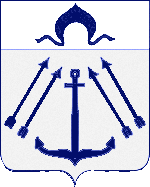 СОВЕТ  ДЕПУТАТОВ ПОСЕЛЕНИЯ  КОКОШКИНО   В ГОРОДЕ МОСКВЕ	________________________________________________________________РЕШЕНИЕ      от 14 сентября 2023 года   № 294/4     О     проекте     решения    Совета      депутатовпоселения Кокошкино «О бюджете поселенияКокошкино   в   городе    Москве   на  2024 годи плановый период 2025 и 2026 годов»	В соответствии с Бюджетным кодексом Российской Федерации, Федеральным законом от 06.10.2003 № 131-ФЗ «Об общих принципах организации местного самоуправления в Российской Федерации», законом города Москвы от 06.11.2002 № 56 «Об организации местного самоуправления в городе Москве», законом города Москвы от 10.09.2008   № 39 «О бюджетном устройстве и бюджетном процессе в городе Москве», Уставом поселения Кокошкино, утвержденным решением Совета депутатов городского поселения Кокошкино от 28.09.2010 № 71/2, Положением о бюджетном устройстве и бюджетном процессе в поселении Кокошкино в городе Москве, утвержденным решением Совета депутатов поселения Кокошкино от 24.10.2013 № 11/3, Совет депутатов поселения Кокошкино решил: Одобрить проект решения Совета депутатов поселения Кокошкино «О бюджете поселения Кокошкино в городе Москве на 2024 год и плановый период 2025 и 2026 годов» согласно приложению к настоящему решению.Опубликовать настоящее решение в бюллетене «Московский муниципальный вестник», в информационном бюллетене администрации поселения Кокошкино и разместить на официальном сайте администрации поселения Кокошкино в информационно-телекоммуникационной сети «Интернет». Вынести проект решения Совета депутатов поселения Кокошкино                   «О бюджете поселения Кокошкино в городе Москве на 2024 год и плановый период 2025 и 2026 годов» на публичные слушания для обсуждения с жителями поселения Кокошкино.Направить настоящее решение «О проекте бюджета поселения Кокошкино в городе Москве на 2024 год и плановый период 2025 и 2026 годов» в Контрольно-счетную палату города Москвы.Контроль за исполнением настоящего решения возложить на Главу поселения Сорокина Е.В.Глава поселения Кокошкино               			                     Е.В. Сорокин                                                                      Приложение                                                                                        к решению Совета депутатов                                                                            поселения Кокошкино                                                                                  от 14.09.2023 г. № 294/4                                                                            СОВЕТ ДЕПУТАТОВ ПОСЕЛЕНИЯ КОКОШКИНО В ГОРОДЕ МОСКВЕ	________________________________________________________________	ПРОЕКТРЕШЕНИЕ      от                         № О   бюджете   поселения  Кокошкинов   городе    Москве    на    2024 год  иплановый период 2025 и 2026 годов       В соответствии с Бюджетным кодексом Российской Федерации, Федеральным законом от 06.10.2003 № 131-ФЗ «Об общих принципах организации местного самоуправления в Российской Федерации», законом города Москвы от 06.11.2002 № 56 «Об организации местного самоуправления в городе Москве», законом города Москвы от 10.09.2008 № 39 «О бюджетном устройстве и бюджетном процессе в городе Москве», Уставом поселения Кокошкино, утвержденным решением Совета депутатов городского поселения Кокошкино от 28.09.2010 № 71/2, Положением о бюджетном устройстве и бюджетном процессе в  поселении Кокошкино в городе Москве, утвержденным решением Совета депутатов поселения Кокошкино от 24.10.2013 № 11/3, Совет депутатов поселения Кокошкино решил:Утвердить бюджет поселения Кокошкино в городе Москве на 2024 год и плановый период 2025 и 2026 годов со следующими характеристиками:Основные характеристики бюджета поселения Кокошкино на 2024 год:Общий объем доходов в сумме 139 531,5 тысяч рублей;Общий объем расходов в сумме 153 241,7 тысяч рублей;Дефицит (профицит) бюджета поселения Кокошкино в сумме 13 710,2 рублей, источником покрытия дефицита в сумме 13 710,2 тыс. рублей является  остаток средств на счетах по учету средств бюджета на 01.01.2024 г.Основные характеристики бюджета поселения Кокошкино на 2025 и 2026 год:Общий объем доходов поселения Кокошкино на 2025 год в сумме 144 822,9 тысяч рублей, на 2026 год в сумме 150 270,9 тысяч рублей;Общий объем расходов бюджета поселения Кокошкино на 2025 год в сумме 144 822,9 тысяч рублей, в том числе условно утвержденные расходы бюджета поселения Кокошкино в сумме 3 602,6 тысяч рублей, и на 2026 год в сумме 150 270,8 тысяч рублей, в том числе условно утвержденные расходы бюджета поселения Кокошкино в сумме 7 513,5 тысяч рублей.Дефицит (профицит) бюджета поселения Кокошкино на 2025 год в сумме 0,00 тысяч рублей, на 2026 год в сумме 0,00 тысяч рублей. Утвердить поступление доходов по основным источникам в бюджет поселения Кокошкино в городе Москве на 2024 год согласно приложению 1 к настоящему решению.Утвердить  поступление доходов по основным источникам в бюджет поселения Кокошкино в городе Москве на плановый период 2025 и 2026 годов согласно приложению 2 к настоящему решению.Утвердить расходы бюджета поселения Кокошкино в городе Москве на 2024 год по разделам, подразделам, целевым статьям (муниципальным программам и непрограмным направлениям деятельности) и видам расходов согласно приложению  3 к настоящему решению.Утвердить расходы бюджета поселения Кокошкино в городе Москве на плановый период 2025 и 2026 годов по разделам, подразделам, целевым статьям (муниципальным программам и непрограмным направлениям деятельности) и видам расходов согласно приложению 4 к настоящему решению.Утвердить ведомственную структуру расходов бюджета поселения Кокошкино в городе Москве на 2024 год согласно приложению 5 к настоящему решению.Утвердить ведомственную структуру расходов бюджета поселения Кокошкино в городе Москве на плановый период 2025 и 2026 годов согласно приложению  6 к настоящему решению.Утвердить расходы бюджета поселения Кокошкино в городе Москве по целевым статьям (муниципальным программам поселения Кокошкино, государственным программам города Москвы и непрограмным направлениям деятельности), группам и подгруппам видов расходов классификации расходов бюджетов на 2024 год, согласно Приложению 7 к настоящему решению.Утвердить расходы бюджета поселения Кокошкино в городе Москве по целевым статьям (муниципальным программам поселения Кокошкино, государственным программам города Москвы и непрограмным направлениям деятельности), группам и подгруппам видов расходов классификации расходов бюджетов на плановый период 2025 и 2026 годов, согласно Приложению 8 к настоящему решению.Установить размер резервного фонда администрации поселения Кокошкино на 2024 год в сумме 100,0 тыс. рублей, на 2025 в сумме 100,0 тыс. рублей, на 2026 год в сумме 100,0 тыс. рублей. Расходование средств резервного фонда осуществляется в порядке, установленном администрацией поселения Кокошкино.Утвердить объем бюджетных ассигнований Дорожного фонда поселения Кокошкино в городе Москве на 2024 год в сумме 6 733,0 тыс. рублей.     	Бюджетные ассигнования муниципального Дорожного фонда поселения Кокошкино в городе Москве на 2024 год сформированы в размере прогнозируемого объема доходов бюджета поселения Кокошкино в городе Москве от: 1) акцизов на автомобильный бензин, прямогонный бензин, дизельное топливо, моторные масла для дизельных и карбюраторных (инжекторных) двигателей, производимых на территории Российской Федерации, подлежащих зачислению в бюджет поселения Кокошкино в городе Москве в сумме 2 315,7 тыс. рублей; 2) земельного налога с организаций, обладающих земельным участком, расположенным в границах внутригородских муниципальных образований городов федерального значения в сумме 4 417,3 тыс. рублей.Утвердить объем бюджетных ассигнований Дорожного фонда поселения Кокошкино в городе Москве на плановый период 2025 и 2026 годов:на 2025 год в сумме 6 233,0 тыс. рублей;     	бюджетные ассигнования муниципального Дорожного фонда поселения Кокошкино в городе Москве на 2025 год сформированы в размере прогнозируемого объема доходов бюджета поселения Кокошкино в городе Москве от: 1) акцизов на автомобильный бензин, прямогонный бензин, дизельное топливо, моторные масла для дизельных и карбюраторных (инжекторных) двигателей, производимых на территории Российской Федерации, подлежащих зачислению в бюджет поселения Кокошкино в городе Москве в сумме 2 283,9 тыс. рублей; 2) земельного налога с организаций, обладающих земельным участком, расположенным в границах внутригородских муниципальных образований городов федерального значения в сумме 3 949,1 тыс. рублей.      2)  на 2026 год в сумме 6 233,0 тыс. рублей;     	бюджетные ассигнования муниципального Дорожного фонда поселения Кокошкино в городе Москве на 2026 год сформированы в размере прогнозируемого объема доходов бюджета поселения Кокошкино в городе Москве от: 1) акцизов на автомобильный бензин, прямогонный бензин, дизельное топливо, моторные масла для дизельных и карбюраторных (инжекторных) двигателей, производимых на территории Российской Федерации, подлежащих зачислению в бюджет поселения Кокошкино в городе Москве в сумме 2 283,9 тыс. рублей; 2) земельного налога с организаций, обладающих земельным участком, расположенным в границах внутригородских муниципальных образований городов федерального значения в сумме 3 949,1 тыс. рублей. Установить общий объем бюджетных ассигнований, направляемых на исполнение публичных нормативных обязательств на 2024 год в сумме 259,5 тыс. рублей, на 2025 год в сумме 259,5 тыс. рублей, на 2026 год в сумме 259,5 тыс. рублей.Установить, что в 2024 году и плановом периоде 2025 и 2026 годов кассовое обслуживание исполнения бюджета осуществляется Управлением Федерального казначейства по городу Москве.Установить верхний предел муниципального долга поселения Кокошкино по состоянию на 01 января 2025 года, на 01 января 2026 года, на 01 января 2027 года равным нулю, в том числе верхний предел долга по кредитам, полученным от кредитных организаций равным нулю, верхний предел долга по муниципальным гарантиям равным нулю.Установить, что администрация поселения Кокошкино открывает счет по учету средств, поступающих во временное распоряжение, в отделении Федерального казначейства по городу Москве. Порядок открытия и ведения счета устанавливается Федеральным казначейством.Утвердить источники внутреннего финансирования дефицита бюджета поселения Кокошкино в городе Москве на 2024 год и плановый период 2025 и 2026 годов согласно приложению 9 к настоящему решению.Утвердить программу муниципальных гарантий поселения в валюте Российской Федерации на 2024 год и плановый период 2025 и 2026 годов, согласно приложению 10 к настоящему решению.Утвердить программу муниципальных внутренних заимствований поселения на 2024 год и плановый период 2025 и 2026 годов, согласно приложению 11 к настоящему решению.Объем межбюджетных трансфертов, предоставляемых из бюджетов различных уровней бюджетной системы Российской Федерации бюджету поселения Кокошкино в 2024 году и плановом периоде 2025 и 2026 годов равен 0,00 тысяч рублейУстановить, что администрация поселения Кокошкино вправе внести изменения в сводную бюджетную роспись в случаях предусмотренных действующим законодательством.Установить, что правовые акты поселения, влекущие дополнительные расходы за счет средств бюджета  поселения Кокошкино в городе Москве, а также сокращающие его  доходную базу, реализуются только при наличии источников дополнительных доходов в бюджет поселения Кокошкино и (или) при сокращении бюджетных ассигнований по отдельным статьям расходов бюджета, после внесения соответствующих изменений в настоящее решение. В случае, если реализация мероприятий, предусмотренных нормативными правовыми актами, не в полной мере обеспечена источниками финансирования в бюджете  поселения Кокошкино, указанные мероприятия реализуются в пределах средств, предусмотренных настоящим решением.Настоящее решение вступает в силу со дня его опубликования. Со дня вступления в силу до 1 января 2024 года настоящее решение применяется в целях обеспечения исполнения бюджета поселения Кокошкино в городе Москве в 2024 году.Опубликовать настоящее решение в бюллетене «Московский муниципальный вестник», в информационном бюллетене администрации поселения Кокошкино и разместить на официальном сайте администрации поселения Кокошкино в информационно-телекоммуникационной сети «Интернет».Контроль за исполнением настоящего решения возложить на Главу                                                                                                                                                                                                                                                                                                                                                                                                                                                                                                                                                                                                                                                                                                                                                                                                                                                                                                                                                                                                                                                                                                                                                                                                                                                                                                                                                                                                                                                                                                                                                                                                                                                                                                                                                                                                                                                                                                                                                                                                                                                                                                                                                                                                                                                                                                                                                                                                                                                                                                                                                                                                                                                                                                                                                                                                                                                                                                                                                                                                                                                                                                                                                                                                                                                                                                                                                                                                                                                                                                                                                                                                                                                                                                                                                                                                                                                                                                                                                                                                                                                                                                                                                                  поселения Сорокина Е.В.Глава поселения Кокошкино                                                                 Е.В. Сорокин                                                  Приложение 10к решению Совета депутатов                                                             поселения Кокошкино                                                    в городе Москве                                                                         от ______________ № _____ Программа муниципальных гарантий поселения Кокошкино в валюте Российской Федерации на 2024 год и плановый период 2025 и 2026 годов1.1. Перечень подлежащих предоставлению муниципальных гарантий в 2024-2026 годах1.2. Объем бюджетных ассигнований, предусмотренных на исполнение муниципальных гарантий по возможным гарантийным случаям в 2024-2026 годах  Приложение 11 к решению Совета депутатов      поселения Кокошкино      в городе Москве     от ______________ № _____ Программа муниципальных внутренних заимствований поселения Кокошкинона 2024 год и плановый период 2025 и 2026 годов1. Привлечение заимствований в 2024-2026 годах2. Погашение заимствований в 2024-2026 годахПриложение 1к решению Совета депутатов поселения Кокошкинов городе Москвеот       № Поступление доходов по основным источникам в бюджетПоступление доходов по основным источникам в бюджетПоступление доходов по основным источникам в бюджетПоступление доходов по основным источникам в бюджет поселения Кокошкино в городе Москве на 2024 год  поселения Кокошкино в городе Москве на 2024 год  поселения Кокошкино в городе Москве на 2024 год  поселения Кокошкино в городе Москве на 2024 год  поселения Кокошкино в городе Москве на 2024 год Код бюджетной классификацииКод бюджетной классификацииНаименование показателей2024 год,  тыс.руб.12340001 00 00000 00 0000 000НАЛОГОВЫЕ И НЕНАЛОГОВЫЕ ДОХОДЫ139 531,50001 01 00000 00 0000 000НАЛОГИ НА ПРИБЫЛЬ, ДОХОДЫ 84 088,31821 01 02010 01 0000 110 Налог на доходы физических лиц с доходов, источником которых является налоговый агент, за исключением доходов, в отношении которых исчисление и уплата налога осуществляются в соответствии со статьями 227, 227.1 и 228 Налогового кодекса Российской Федерации76 265,81821 01 02030 01 0000 110 Налог на доходы физических лиц с доходов, полученных физическими лицами в соответствии со ст. 228 Налогового кодекса Российской Федерации7 822,50001 03 00000 00 0000 000НАЛОГИ НА ТОВАРЫ (РАБОТЫ, УСЛУГИ), РЕАЛИЗУЕМЫЕ НА ТЕРРИТОРИИ РОССИЙСКОЙ ФЕДЕРАЦИИ2 315,71821 03 02231 01 0000 110Доходы от уплаты акцизов на дизельное топливо, подлежащие распределению между бюджетами субъектов Российской Федерации и местными бюджетами с учетом установленных дифференцированных нормативов отчислений в местные бюджеты (по нормативам, установленным Федеральным законом о федеральном бюджете в целях формирования дорожных фондов субъектов Российской Федерации)1 039,81821 03 02241 01 0000 110Доходы от уплаты акцизов на моторные масла для дизельных и (или) карбюраторных (инжекторных) двигателей, подлежащие распределению между бюджетами субъектов Российской Федерации и местными бюджетами с учетом установленных дифференцированных нормативов отчислений в местные бюджеты (по нормативам, установленным Федеральным законом о федеральном бюджете в целях формирования дорожных фондов субъектов Российской Федерации)7,11821 03 02251 01 0000 110Доходы от уплаты акцизов на автомобильный бензин, подлежащие распределению между бюджетами субъектов Российской Федерации и местными бюджетами с учетом установленных дифференцированных нормативов отчислений в местные бюджеты (по нормативам, установленным Федеральным законом о федеральном бюджете в целях формирования дорожных фондов субъектов Российской Федерации)1 268,80001 06 00000 00 0000 000НАЛОГИ НА ИМУЩЕСТВО47 584,00001 06 01000 00 0000 110Налог на имущество физических лиц13 971,01821 06 01010 03 0000 110Налог на имущество физических лиц, взимаемый по ставкам, применяемым к объектам налогообложения, расположенным в границах внутригородских муниципальных образований городов федерального значения   13 971,00001 06 06000 00 0000 110Земельный налог 33 613,01821 06 06031 03 0000 110Земельный налог с организаций, обладающих земельным участком, расположенным в границах внутригородских муниципальных образований городов федерального значения29 300,01821 06 06041 03 0000 110Земельный налог с физических лиц, обладающих земельным участком, расположенным в границах внутригородских муниципальных образований городов федерального значения4 313,0Итого налоговых доходов133 988,00001 11 00000 00 0000 000ДОХОДЫ ОТ ИСПОЛЬЗОВАНИЯ ИМУЩЕСТВА, НАХОДЯЩЕГОСЯ В ГОСУДАРСТВЕННОЙ И МУНИЦИПАЛЬНОЙ СОБСТВЕННОСТИ   5 543,50711 11 05011 02 0000 120Доходы, получаемые в виде арендной платы за земельные участки, государственная собственность на которые не разграничена и которые расположены в границах городов федерального значения, а также средства от продажи права на заключение договоров аренды указанных земельных участков1 391,80061 11 05033 03 0000 120Доходы от сдачи в аренду имущества, находящегося в оперативном управлении органов управления внутригородских муниципальных образований городов федерального и созданных ими учреждений (за исключением имущества муниципальных бюджетных и автономных учреждений)250,00061 11 09043 03 0000 120Прочие поступления от использования имущества, находящегося в собственности внутригородских муниципальных образований городов федерального значения (за исключением имущества муниципальных бюджетных и автономных учреждений, а также имущества муниципальных унитарных предприятий, в том числе казенных)3 901,7Итого неналоговых доходов5 543,5ВСЕГО ДОХОДОВ139 531,5Приложение 2к решению Совета депутатовпоселения Кокошкинов городе Москвеот                          № Поступление доходов по основным источникам в бюджетПоступление доходов по основным источникам в бюджетПоступление доходов по основным источникам в бюджетПоступление доходов по основным источникам в бюджетПоступление доходов по основным источникам в бюджетПоступление доходов по основным источникам в бюджетПоступление доходов по основным источникам в бюджет поселения Кокошкино в городе Москве на 2025-2026 год  поселения Кокошкино в городе Москве на 2025-2026 год  поселения Кокошкино в городе Москве на 2025-2026 год  поселения Кокошкино в городе Москве на 2025-2026 год  поселения Кокошкино в городе Москве на 2025-2026 год  поселения Кокошкино в городе Москве на 2025-2026 год  поселения Кокошкино в городе Москве на 2025-2026 год Код бюджетной классификацииКод бюджетной классификацииНаименование показателей2025 год,  тыс.руб.2026 год,  тыс.руб.2026 год,  тыс.руб.1234550001 00 00000 00 0000 000НАЛОГОВЫЕ И НЕНАЛОГОВЫЕ ДОХОДЫ144 822,9150 270,9150 270,90001 01 00000 00 0000 000НАЛОГ НА ПРИБЫЛЬ, ДОХОДЫ 89 587,295 207,095 207,01821 01 02010 01 0000 110 Налог на доходы физических лиц с доходов, источником которых является налоговый агент, за исключением доходов, в отношении которых исчисление и уплата налога осуществляются в соответствии со статьями 227, 227.1 и 228 Налогового кодекса Российской Федерации81 451,886 746,286 746,21821 01 02030 01 0000 110 Налог на доходы физических лиц с доходов, полученных физическими лицами в соответствии со ст. 228 Налогового кодекса Российской Федерации8 135,48 460,88 460,80001 03 00000 00 0000 000НАЛОГИ НА ТОВАРЫ (РАБОТЫ, УСЛУГИ), РЕАЛИЗУЕМЫЕ НА ТЕРРИТОРИИ РОССИЙСКОЙ ФЕДЕРАЦИИ2 283,92 283,92 283,91821 03 02231 01 0000 110Доходы от уплаты акцизов на дизельное топливо, подлежащие распределению между бюджетами субъектов Российской Федерации и местными бюджетами с учетом установленных дифференцированных нормативов отчислений в местные бюджеты (по нормативам, установленным Федеральным законом о федеральном бюджете в целях формирования дорожных фондов субъектов Российской Федерации)1 031,51 031,51 031,51821 03 02241 01 0000 110Доходы от уплаты акцизов на моторные масла для дизельных и (или) карбюраторных (инжекторных) двигателей, подлежащие распределению между бюджетами субъектов Российской Федерации и местными бюджетами с учетом установленных дифференцированных нормативов отчислений в местные бюджеты (по нормативам, установленным Федеральным законом о федеральном бюджете в целях формирования дорожных фондов субъектов Российской Федерации)6,96,96,91821 03 02251 01 0000 110Доходы от уплаты акцизов на автомобильный бензин, подлежащие распределению между бюджетами субъектов Российской Федерации и местными бюджетами с учетом установленных дифференцированных нормативов отчислений в местные бюджеты (по нормативам, установленным Федеральным законом о федеральном бюджете в целях формирования дорожных фондов субъектов Российской Федерации)1 245,51 245,51 245,50001 06 00000 00 0000 000НАЛОГИ НА ИМУЩЕСТВО47 584,047 584,047 584,00001 06 01000 00 0000 110Налог на имущество физических лиц13 971,013 971,013 971,01821 06 01010 03 0000 110Налог на имущество физических лиц, взимаемый по ставкам, применяемым к объектам налогообложения, расположенным в границах внутригородских муниципальных образований городов федерального значения   13 971,013 971,013 971,00001 06 06000 00 0000 110Земельный налог 33 613,033 613,033 613,01821 06 06031 03 0000 110Земельный налог с организаций, обладающих земельным участком, расположенным в границах внутригородских муниципальных образований городов федерального значения29 300,029 300,029 300,01821 06 06041 03 0000 110Земельный налог с физических лиц, обладающих земельным участком, расположенным в границах внутригородских муниципальных образований городов федерального значения4 313,04 313,04 313,0Итого налоговых доходов139 455,1145 074,9145 074,90001 11 00000 00 0000 000ДОХОДЫ ОТ ИСПОЛЬЗОВАНИЯ ИМУЩЕСТВА, НАХОДЯЩЕГОСЯ В ГОСУДАРСТВЕННОЙ И МУНИЦИПАЛЬНОЙ СОБСТВЕННОСТИ   5 367,85 196,05 196,00711 11 05011 02 0000 120Доходы, получаемые в виде арендной платы за земельные участки, государственная собственность на которые не разграничена и которые расположены в границах городов федерального значения, а также средства от продажи права на заключение договоров аренды указанных земельных участков1 391,81 391,81 391,80061 11 05033 03 0000 120Доходы от сдачи в аренду имущества, находящегося в оперативном управлении органов управления внутригородских муниципальных образований городов федерального и созданных ими учреждений (за исключением имущества муниципальных бюджетных и автономных учреждений)250,0250,0250,00061 11 09043 03 0000 120Прочие поступления от использования имущества, находящегося в собственности внутригородских муниципальных образований городов федерального значения (за исключением имущества муниципальных бюджетных и автономных учреждений, а также имущества муниципальных унитарных предприятий, в том числе казенных)3 726,03 554,23 554,2Итого неналоговых доходов5 367,85 196,05 196,0ВСЕГО ДОХОДОВ144 822,9150 270,9150 270,9Приложение 3к решению Совета депутатовпоселения Кокошкинов городе Москвеот                             № Расходы бюджета поселения Кокошкино в городе Москве на 2024 год по разделам, подразделам, целевым статьям (муниципальным программам и непрограммным направлениям деятельности) группам и подгруппам видов расходовРасходы бюджета поселения Кокошкино в городе Москве на 2024 год по разделам, подразделам, целевым статьям (муниципальным программам и непрограммным направлениям деятельности) группам и подгруппам видов расходовРасходы бюджета поселения Кокошкино в городе Москве на 2024 год по разделам, подразделам, целевым статьям (муниципальным программам и непрограммным направлениям деятельности) группам и подгруппам видов расходовРасходы бюджета поселения Кокошкино в городе Москве на 2024 год по разделам, подразделам, целевым статьям (муниципальным программам и непрограммным направлениям деятельности) группам и подгруппам видов расходовРасходы бюджета поселения Кокошкино в городе Москве на 2024 год по разделам, подразделам, целевым статьям (муниципальным программам и непрограммным направлениям деятельности) группам и подгруппам видов расходовРасходы бюджета поселения Кокошкино в городе Москве на 2024 год по разделам, подразделам, целевым статьям (муниципальным программам и непрограммным направлениям деятельности) группам и подгруппам видов расходовРасходы бюджета поселения Кокошкино в городе Москве на 2024 год по разделам, подразделам, целевым статьям (муниципальным программам и непрограммным направлениям деятельности) группам и подгруппам видов расходовНаименованиеРПРЦСРВРСумма, тыс.руб.ОБЩЕГОСУДАРСТВЕННЫЕ ВОПРОСЫ01100 238,5Функционирование Правительства Российской Федерации, высших исполнительных органов государственной власти субъектов Российской Федерации, местных администраций010499 577,0Непрограммные направления деятельности органов государственной власти по руководству и управлению в сфере установленных функций органов государственной
власти города Москвы010431 0 00 0000099 577,0Исполнительные органы государственной власти города Москвы010431 Б 00 0000099 577,0Функционирование исполнительных органов государственной власти города Москвы010431 Б 01 0000099 577,0Обеспечение деятельности руководителя администрации010431 Б 01 001005 466,0Расходы на выплаты персоналу в целях обеспечения выполнения функций государственными (муниципальными) органами, казенными учреждениями, органами управления государственными внебюджетными фондами010431 Б 01 001001005 446,0Расходы на выплаты персоналу государственных (муниципальных) органов010431 Б 01 001001205 446,0Закупка товаров, работ и услуг для обеспечения государственных (муниципальных) нужд010431 Б 01 0010020020,0Иные закупки товаров, работ и услуг для обеспечения государственных (муниципальных) нужд010431 Б 01 0010024020,0Обеспечение деятельности  администрации010431 Б 01 0050094 111,0Расходы на выплаты персоналу в целях обеспечения выполнения функций государственными (муниципальными) органами, казенными учреждениями, органами управления государственными внебюджетными фондами010431 Б 01 0050010083 769,0Расходы на выплаты персоналу государственных (муниципальных) органов010431 Б 01 0050012083 769,0Закупка товаров, работ и услуг для обеспечения государственных (муниципальных) нужд010431 Б 01 0050020010 230,0Иные закупки товаров, работ и услуг для обеспечения государственных (муниципальных) нужд010431 Б 01 0050024010 230,0Иные бюджетные ассигнования010431 Б 01 00500800112,0Уплата налогов, сборов и иных платежей010431 Б 01 00500850112,0Резервные фонды0111100,0Резервный фонд, предусмотренный органами местного самоуправления011132 А 01 00000100,0Иные бюджетные ассигнования011132 А 01 00000800100,0Резервные средства011132 А 01 00000870100,0Другие общегосударственные вопросы0113561,5Непрограммные направления деятельности органов государственной власти по руководству и управлению в сфере установленных функций органов государственной
власти города Москвы011331 0 00 0000021,5Исполнительные органы государственной власти города Москвы011331 Б 00 0000021,5Уплата членских взносов на осуществление деятельности Совета муниципальных образований города Москвы011331 Б 01 0040021,5Иные бюджетные ассигнования011331 Б 01 0040080021,5Уплата налогов, сборов и иных платежей011331 Б 01 0040085021,5Другие общегосударственные вопросы011331 Б 01 09900540,0Закупка товаров, работ и услуг для обеспечения государственных (муниципальных) нужд011331 Б 01 09900200540,0Иные закупки товаров, работ и услуг для обеспечения государственных (муниципальных) нужд011331 Б 01 09900240540,0НАЦИОНАЛЬНАЯ БЕЗОПАСНОСТЬ И ПРАВООХРАНИТЕЛЬНАЯ ДЕЯТЕЛЬНОСТЬ034 733,5Гражданская оборона030995,3Муниципальная программа «Обеспечение безопасности жизнедеятельности населения на территории поселения Кокошкино»030936 0 00 0000095,3Подпрограмма «Мероприятия по гражданской обороне»030936 1 00 1000095,3Закупка товаров, работ и услуг для обеспечения государственных (муниципальных) нужд030936 1 00 1000020095,3Иные закупки товаров, работ и услуг для обеспечения государственных (муниципальных) нужд030936 1 00 1000024095,3Защита населения и территории от чрезвычайных ситуаций природного и техногенного характера, пожарная безопасность03102 013,3Муниципальная программа «Обеспечение безопасности жизнедеятельности населения на территории поселения Кокошкино»031036 0 00 000001 993,7Подпрограмма «Защита населения от чрезвычайных ситуаций природного и техногенного характера на территории поселения Кокошкино»031036 2 00 100001 993,7Закупка товаров, работ и услуг для обеспечения государственных (муниципальных) нужд031036 2 00 100002001 993,7Иные закупки товаров, работ и услуг для обеспечения государственных (муниципальных) нужд031036 2 00 100002401 993,7Подпрограмма «Обеспечение безопасности людей на водных объектах, охрана их жизни и здоровья на территории поселения Кокошкино»031036 3 00 1000019,6Закупка товаров, работ и услуг для обеспечения государственных (муниципальных) нужд031036 3 00 1000020019,6Иные закупки товаров, работ и услуг для обеспечения государственных (муниципальных) нужд031036 3 00 1000024019,6Другие вопросы в области национальной безопасности и правоохранительной деятельности03142 624,9Муниципальная программа «Обеспечение безопасности жизнедеятельности населения на территории поселения Кокошкино»031436 0 00 00000395,9Подпрограмма «Мероприятия по обеспечению первичных мер пожарной безопасности на территории поселения Кокошкино»031436 5 00 10000395,9Закупка товаров, работ и услуг для обеспечения государственных (муниципальных) нужд031436 5 00 10000200395,9Иные закупки товаров, работ и услуг для обеспечения государственных (муниципальных) нужд031436 5 00 10000240395,9Подпрограмма «Мероприятия по профилактике терроризма и экстремизма на территории поселения Кокошкино»031436 4 00 100002 229,0Закупка товаров, работ и услуг для обеспечения государственных (муниципальных) нужд031436 4 00 100002002 229,0Иные закупки товаров, работ и услуг для обеспечения государственных (муниципальных) нужд031436 4 00 100002402 229,0НАЦИОНАЛЬНАЯ ЭКОНОМИКА046 733,0Дорожное хозяйство (дорожные фонды)04096 733,0Муниципальная программа «Содержание и ремонт объектов дорожного хозяйства на территории поселения Кокошкино»040937 0 00 000006 733,0Подпрограмма «Содержание объектов дорожного хозяйства поселения Кокошкино»040937 1 00 000004 714,0Подпрограмма «Содержание объектов дорожного хозяйства поселения Кокошкино»040937 1 00 000001 864,0Закупка товаров, работ и услуг для обеспечения государственных (муниципальных) нужд040937 1 00 000002001 864,0Иные закупки товаров, работ и услуг для обеспечения государственных (муниципальных) нужд040937 1 00 000002401 864,0Подпрограмма «Содержание объектов дорожного хозяйства поселения Кокошкино» (софинансирование)040937 1 00 S00002 850,0Закупка товаров, работ и услуг для обеспечения государственных (муниципальных) нужд040937 1 00 S00002002 850,0Иные закупки товаров, работ и услуг для обеспечения государственных (муниципальных) нужд040937 1 00 S00002402 850,0Подпрограмма «Ремонт объектов дорожного хозяйства поселения Кокошкино»040937 2 00 000001 350,0Подпрограмма  «Ремонт объектов дорожного хозяйства поселения Кокошкино»040937 2 00 00000250,0Закупка товаров, работ и услуг для обеспечения государственных (муниципальных) нужд040937 2 00 00000200250,0Иные закупки товаров, работ и услуг для обеспечения государственных (муниципальных) нужд040937 2 00 00000240250,0Подпрограмма «Ремонт объектов дорожного хозяйства поселения Кокошкино» (софинансирование)040937 2 00 S00001 100,0Закупка товаров, работ и услуг для обеспечения государственных (муниципальных) нужд040937 2 00 S00002001 100,0Иные закупки товаров, работ и услуг для обеспечения государственных (муниципальных) нужд040937 2 00 S00002401 100,0Подпрограмма «Обеспечение безопасности дорожного движения»040937 3 00 00000669,0Подпрограмма «Обеспечение безопасности дорожного движения»040937 3 00 00000500,0Закупка товаров, работ и услуг для обеспечения государственных (муниципальных) нужд040937 3 00 00000200500,0Иные закупки товаров, работ и услуг для обеспечения государственных (муниципальных) нужд040937 3 00 00000240500,0Подпрограмма «Обеспечение безопасности дорожного движения» (софинансирование)040937 3 00 S0000169,0Закупка товаров, работ и услуг для обеспечения государственных (муниципальных) нужд040937 3 00 S0000200169,0Иные закупки товаров, работ и услуг для обеспечения государственных (муниципальных) нужд040937 3 00 S0000240169,0ЖИЛИЩНО-КОММУНАЛЬНОЕ ХОЗЯЙСТВО0516 085,2Жилищное хозяйство05014 315,2Непрограммные направления в области жилищного хозяйства050135 0 03 000004 315,2Взносы на капитальный ремонт общего имущества в многоквартирных домах 050135 0 03 001004 315,2Закупка товаров, работ и услуг для обеспечения государственных (муниципальных) нужд050135 0 03 001002004 315,2Иные закупки товаров, работ и услуг для обеспечения государственных (муниципальных) нужд050135 0 03 001002404 315,2Благоустройство050311 770,0Муниципальная программа «Благоустройство территории поселения Кокошкино»050339 0 00 0000011 770,0Подпрограмма «Озеленение территории поселения Кокошкино»050339 1 00 100001 650,0Закупка товаров, работ и услуг для обеспечения государственных (муниципальных) нужд050339 1 00 100002001 650,0Иные закупки товаров, работ и услуг для обеспечения государственных (муниципальных) нужд050339 1 00 100002401 650,0Подпрограмма «Комплексное благоустройство территории поселения Кокошкино»050339 2 00 000002 920,0Подпрограмма «Комплексное благоустройство территории поселения Кокошкино»050339 2 00 10000600,0Закупка товаров, работ и услуг для обеспечения государственных (муниципальных) нужд050339 2 00 10000200600,0Иные закупки товаров, работ и услуг для обеспечения государственных (муниципальных) нужд050339 2 00 10000240600,0Подпрограмма «Комплексное благоустройство территории поселения Кокошкино» (софинансирование)050339 2 00 S00002 320,0Закупка товаров, работ и услуг для обеспечения государственных (муниципальных) нужд050339 2 00 S00002002 320,0Иные закупки товаров, работ и услуг для обеспечения государственных (муниципальных) нужд050339 2 00 S00002402 320,0Подпрограмма «Регулированию численности безнадзорных и бесхозяйных животных»050339 3 00 100001 300,0Закупка товаров, работ и услуг для обеспечения государственных (муниципальных) нужд050339 3 00 100002001 300,0Иные закупки товаров, работ и услуг для обеспечения государственных (муниципальных) нужд050339 3 00 100002401 300,0Подпрограмма «Содержание объектов благоустройства»050339 4 00 000005 900,0Подпрограмма «Содержание объектов благоустройства»050339 4 00 100004 800,0Закупка товаров, работ и услуг для обеспечения государственных (муниципальных) нужд050339 4 00 100002004 800,0Иные закупки товаров, работ и услуг для обеспечения государственных (муниципальных) нужд050339 4 00 100002404 800,0Подпрограмма «Содержание объектов благоустройства» (софинансирование)050339 4 00 S00001 100,0Закупка товаров, работ и услуг для обеспечения государственных (муниципальных) нужд050339 4 00 S00002001 100,0Иные закупки товаров, работ и услуг для обеспечения государственных (муниципальных) нужд050339 4 00 S00002401 100,0ОБРАЗОВАНИЕ072 669,0Молодежная политика07072 669,0Муниципальная программа «Молодежная политика поселения Кокошкино»070740 0 00 000002 669,0Проведение праздничных мероприятий для населения, мероприятий для детей и молодежи070740 1 00 000002 669,0Закупка товаров, работ и услуг для обеспечения государственных (муниципальных) нужд070740 1 00 000002002 669,0Иные закупки товаров, работ и услуг для обеспечения государственных (муниципальных) нужд070740 1 00 000002402 669,0КУЛЬТУРА, КИНЕМАТОГРАФИЯ088 523,0Культура08012 400,0Библиотеки080144 2 00 000002 400,0Расходы бюджетов на предоставление субсидий бюджетным учреждениям (библиотека)080144 2 00 999802 400,0Предоставление субсидий бюджетным, автономным учреждениям и иным некоммерческим организациям080144 2 00 999806002 400,0Субсидии бюджетным учреждениям080144 2 00 999806102 400,0Муниципальная программа «Развитие культуры в сфере обеспечения досуга населения»080441 0 00 000006 123,0Проведение праздничных мероприятий для населения, мероприятий для детей и молодежи080441 1 00 100006 123,0Закупка товаров, работ и услуг для обеспечения государственных (муниципальных) нужд080441 1 00 100002006 123,0Иные закупки товаров, работ и услуг для обеспечения государственных (муниципальных) нужд080441 1 00 100002406 123,0СОЦИАЛЬНАЯ ПОЛИТИКА10259,5Пенсионное обеспечение1001109,5Прочие непрограммные направления деятельности органов государственной власти100135 0 00 00000109,5Прочие направления деятельности префектур административных округов города Москвы, не включенные в государственные программы города Москвы100135 Е 00 00000109,5Непрограммные направления деятельности по расходным обязательствам префектур административных округов города Москвы100135 Е 01 00000109,5Доплаты к пенсиям муниципальных служащих100135 Е 01 0020016,3Социальное обеспечение и иные выплаты населению100135 Е 01 0020030016,3Публичные нормативные социальные выплаты гражданам100135 Е 01 0020031016,3Доплаты к пенсиям муниципальных служащих100135 Е 01 0000093,2Социальное обеспечение и иные выплаты населению100135 Е 01 0020030093,2Социальные выплаты гражданам, кроме публичных нормативных социальных выплат100135 Е 01 0020032093,2Социальное обеспечение населения1003150,0Муниципальная программа «Адресная социальная поддержка и социальная помощь отдельным категориям граждан поселения Кокошкино»100342 0 00 00000150,0Адресная социальная помощь отдельным категориям граждан100342 1 00 10000150,0Социальное обеспечение и иные выплаты населению100342 1 00 10000300150,0Социальные выплаты гражданам, кроме публичных нормативных социальных выплат100342 1 00 10000320150,0ФИЗИЧЕСКАЯ КУЛЬТУРА И СПОРТ1113 960,0Массовый  спорт110213 960,0Центры спортивной подготовки 110248 2 00 0000013 960,0Расходы бюджетов на предоставление субсидий бюджетным учреждениям (спортивный центр)110248 2 00 9998013 960,0Предоставление субсидий бюджетным, автономным учреждениям и иным некоммерческим организациям110248 2 00 9998060013 960,0Субсидии бюджетным учреждениям110248 2 00 9998061013 960,0СРЕДСТВА МАССОВОЙ ИНФОРМАЦИИ1240,0Периодическая печать и издательства120240,0Прочие непрограммные направления деятельности органов государственной власти120235 0 00 0000040,0Прочие непрограммные направления деятельности органов государственной власти120235 Е 01 0030040,0Иные бюджетные ассигнования120235 Е 01 0030080040,0Уплата налогов, сборов и иных платежей120235 Е 01 0030085040,0Итого153 241,7Приложение 4к решению Совета депутатовпоселения Кокошкинов городе Москвеот                             № Расходы бюджета поселения Кокошкино в городе Москве на 2025-2026 год по разделам, подразделам, целевым статьям (муниципальным программам и непрограммным направлениям деятельности) группам и подгруппам видов расходовРасходы бюджета поселения Кокошкино в городе Москве на 2025-2026 год по разделам, подразделам, целевым статьям (муниципальным программам и непрограммным направлениям деятельности) группам и подгруппам видов расходовРасходы бюджета поселения Кокошкино в городе Москве на 2025-2026 год по разделам, подразделам, целевым статьям (муниципальным программам и непрограммным направлениям деятельности) группам и подгруппам видов расходовРасходы бюджета поселения Кокошкино в городе Москве на 2025-2026 год по разделам, подразделам, целевым статьям (муниципальным программам и непрограммным направлениям деятельности) группам и подгруппам видов расходовРасходы бюджета поселения Кокошкино в городе Москве на 2025-2026 год по разделам, подразделам, целевым статьям (муниципальным программам и непрограммным направлениям деятельности) группам и подгруппам видов расходовРасходы бюджета поселения Кокошкино в городе Москве на 2025-2026 год по разделам, подразделам, целевым статьям (муниципальным программам и непрограммным направлениям деятельности) группам и подгруппам видов расходовРасходы бюджета поселения Кокошкино в городе Москве на 2025-2026 год по разделам, подразделам, целевым статьям (муниципальным программам и непрограммным направлениям деятельности) группам и подгруппам видов расходовНаименованиеРПРЦСРВРСумма, тыс.руб. 2025 годСумма, тыс.руб. 2026 годОБЩЕГОСУДАРСТВЕННЫЕ ВОПРОСЫ0196 367,398 425,9Функционирование Правительства Российской Федерации, высших исполнительных органов государственной власти субъектов Российской Федерации, местных администраций010496 105,898 164,4Непрограммные направления деятельности органов государственной власти по руководству и управлению в сфере установленных функций органов государственной
власти города Москвы010431 0 00 0000096 105,898 164,4Исполнительные органы государственной власти города Москвы010431 Б 00 0000096 105,898 164,4Функционирование исполнительных органов государственной власти города Москвы010431 Б 01 0000096 105,898 164,4Обеспечение деятельности руководителя администрации010431 Б 01 001005 500,05 550,0Расходы на выплаты персоналу в целях обеспечения выполнения функций государственными (муниципальными) органами, казенными учреждениями, органами управления государственными внебюджетными фондами010431 Б 01 001001005 480,05 530,0Расходы на выплаты персоналу государственных (муниципальных) органов010431 Б 01 001001205 480,05 530,0Закупка товаров, работ и услуг для обеспечения государственных (муниципальных) нужд010431 Б 01 0010020020,020,0Иные закупки товаров, работ и услуг для обеспечения государственных (муниципальных) нужд010431 Б 01 0010024020,020,0Обеспечение деятельности  администрации010431 Б 01 0050090 605,892 614,4Расходы на выплаты персоналу в целях обеспечения выполнения функций государственными (муниципальными) органами, казенными учреждениями, органами управления государственными внебюджетными фондами010431 Б 01 0050010085 000,087 000,0Расходы на выплаты персоналу государственных (муниципальных) органов010431 Б 01 0050012085 000,087 000,0Закупка товаров, работ и услуг для обеспечения государственных (муниципальных) нужд010431 Б 01 005002005 488,85 492,4Иные закупки товаров, работ и услуг для обеспечения государственных (муниципальных) нужд010431 Б 01 005002405 488,85 492,4Иные бюджетные ассигнования010431 Б 01 00500800117,0122,0Уплата налогов, сборов и иных платежей010431 Б 01 00500850117,0122,0Резервные фонды0111100,0100,0Резервный фонд, предусмотренный органами местного самоуправления011132 А 01 00000100,0100,0Иные бюджетные ассигнования011132 А 01 00000800100,0100,0Резервные средства011132 А 01 00000870100,0100,0Другие общегосударственные вопросы0113161,5161,5Непрограммные направления деятельности органов государственной власти по руководству и управлению в сфере установленных функций органов государственной
власти города Москвы011331 0 00 0000021,521,5Исполнительные органы государственной власти города Москвы011331 Б 00 0000021,521,5Уплата членских взносов на осуществление деятельности Совета муниципальных образований города Москвы011331 Б 01 0040021,521,5Иные бюджетные ассигнования011331 Б 01 0040080021,521,5Уплата налогов, сборов и иных платежей011331 Б 01 0040085021,521,5Другие общегосударственные вопросы011331 Б 01 09900140,0140,0Закупка товаров, работ и услуг для обеспечения государственных (муниципальных) нужд011331 Б 01 09900200140,0140,0Иные закупки товаров, работ и услуг для обеспечения государственных (муниципальных) нужд011331 Б 01 09900240140,0140,0НАЦИОНАЛЬНАЯ БЕЗОПАСНОСТЬ И ПРАВООХРАНИТЕЛЬНАЯ ДЕЯТЕЛЬНОСТЬ031 050,31 050,3Гражданская оборона030995,395,3Муниципальная программа «Обеспечение безопасности жизнедеятельности населения на территории поселения Кокошкино»030936 0 00 0000095,395,3Подпрограмма «Мероприятия по гражданской обороне»030936 1 00 1000095,395,3Закупка товаров, работ и услуг для обеспечения государственных (муниципальных) нужд030936 1 00 1000020095,395,3Иные закупки товаров, работ и услуг для обеспечения государственных (муниципальных) нужд030936 1 00 1000024095,395,3Защита населения и территории от чрезвычайных ситуаций природного и техногенного характера, пожарная безопасность0310275,0275,0Муниципальная программа «Обеспечение безопасности жизнедеятельности населения на территории поселения Кокошкино»031036 0 00 00000250,0250,0Подпрограмма «Защита населения от чрезвычайных ситуаций природного и техногенного характера на территории поселения Кокошкино»031036 2 00 10000250,0250,0Закупка товаров, работ и услуг для обеспечения государственных (муниципальных) нужд031036 2 00 10000200250,0250,0Иные закупки товаров, работ и услуг для обеспечения государственных (муниципальных) нужд031036 2 00 10000240250,0250,0Подпрограмма «Обеспечение безопасности людей на водных объектах, охрана их жизни и здоровья на территории поселения Кокошкино»031036 3 00 1000025,025,0Закупка товаров, работ и услуг для обеспечения государственных (муниципальных) нужд031036 3 00 1000020025,025,0Иные закупки товаров, работ и услуг для обеспечения государственных (муниципальных) нужд031036 3 00 1000024025,025,0Другие вопросы в области национальной безопасности и правоохранительной деятельности0314680,0680,0Муниципальная программа «Обеспечение безопасности жизнедеятельности населения на территории поселения Кокошкино»031436 0 00 00000280,0280,0Подпрограмма «Мероприятия по обеспечению первичных мер пожарной безопасности на территории поселения Кокошкино»031436 5 00 10000280,0280,0Закупка товаров, работ и услуг для обеспечения государственных (муниципальных) нужд031436 5 00 10000200280,0280,0Иные закупки товаров, работ и услуг для обеспечения государственных (муниципальных) нужд031436 5 00 10000240280,0280,0Подпрограмма «Мероприятия по профилактике терроризма и экстремизма на территории поселения Кокошкино»031436 4 00 10000400,0400,0Закупка товаров, работ и услуг для обеспечения государственных (муниципальных) нужд031436 4 00 10000200400,0400,0Иные закупки товаров, работ и услуг для обеспечения государственных (муниципальных) нужд031436 4 00 10000240400,0400,0НАЦИОНАЛЬНАЯ ЭКОНОМИКА046 233,06 233,0Дорожное хозяйство (дорожные фонды)04096 233,06 233,0Муниципальная программа «Содержание и ремонт объектов дорожного хозяйства на территории поселения Кокошкино»040937 0 00 000006 233,06 233,0Подпрограмма «Содержание объектов дорожного хозяйства поселения Кокошкино»040937 1 00 000004 714,04 714,0Подпрограмма «Содержание объектов дорожного хозяйства поселения Кокошкино»040937 1 00 000001 864,01 864,0Закупка товаров, работ и услуг для обеспечения государственных (муниципальных) нужд040937 1 00 000002001 864,01 864,0Иные закупки товаров, работ и услуг для обеспечения государственных (муниципальных) нужд040937 1 00 000002401 864,01 864,0Подпрограмма «Содержание объектов дорожного хозяйства поселения Кокошкино» (софинансирование)040937 1 00 S00002 850,02 850,0Закупка товаров, работ и услуг для обеспечения государственных (муниципальных) нужд040937 1 00 S00002002 850,02 850,0Иные закупки товаров, работ и услуг для обеспечения государственных (муниципальных) нужд040937 1 00 S00002402 850,02 850,0Подпрограмма «Ремонт объектов дорожного хозяйства поселения Кокошкино»040937 2 00 00000850,0850,0Подпрограмма  «Ремонт объектов дорожного хозяйства поселения Кокошкино»040937 2 00 00000250,0250,0Закупка товаров, работ и услуг для обеспечения государственных (муниципальных) нужд040937 2 00 00000200250,0250,0Иные закупки товаров, работ и услуг для обеспечения государственных (муниципальных) нужд040937 2 00 00000240250,0250,0Подпрограмма «Ремонт объектов дорожного хозяйства поселения Кокошкино» (софинансирование)040937 2 00 S0000600,0600,0Закупка товаров, работ и услуг для обеспечения государственных (муниципальных) нужд040937 2 00 S0000200600,0600,0Иные закупки товаров, работ и услуг для обеспечения государственных (муниципальных) нужд040937 2 00 S0000240600,0600,0Подпрограмма «Обеспечение безопасности дорожного движения»040937 3 00 00000669,0669,0Подпрограмма «Обеспечение безопасности дорожного движения»040937 3 00 00000500,0500,0Закупка товаров, работ и услуг для обеспечения государственных (муниципальных) нужд040937 3 00 00000200500,0500,0Иные закупки товаров, работ и услуг для обеспечения государственных (муниципальных) нужд040937 3 00 00000240500,0500,0Подпрограмма «Обеспечение безопасности дорожного движения» (софинансирование)040937 3 00 S0000169,0169,0Закупка товаров, работ и услуг для обеспечения государственных (муниципальных) нужд040937 3 00 S0000200169,0169,0Иные закупки товаров, работ и услуг для обеспечения государственных (муниципальных) нужд040937 3 00 S0000240169,0169,0ЖИЛИЩНО-КОММУНАЛЬНОЕ ХОЗЯЙСТВО0513 770,212 998,7Жилищное хозяйство05014 315,24 315,2Непрограммные направления в области жилищного хозяйства050135 0 03 000004 315,24 315,2Взносы на капитальный ремонт общего имущества в многоквартирных домах 050135 0 03 001004 315,24 315,2Закупка товаров, работ и услуг для обеспечения государственных (муниципальных) нужд050135 0 03 001002004 315,24 315,2Иные закупки товаров, работ и услуг для обеспечения государственных (муниципальных) нужд050135 0 03 001002404 315,24 315,2Благоустройство05039 455,08 683,5Муниципальная программа «Благоустройство территории поселения Кокошкино»050339 0 00 000009 455,08 683,5Подпрограмма «Озеленение территории поселения Кокошкино»050339 1 00 100001 650,01 650,0Закупка товаров, работ и услуг для обеспечения государственных (муниципальных) нужд050339 1 00 100002001 650,01 650,0Иные закупки товаров, работ и услуг для обеспечения государственных (муниципальных) нужд050339 1 00 100002401 650,01 650,0Подпрограмма «Комплексное благоустройство территории поселения Кокошкино»050339 2 00 000001 905,01 905,0Подпрограмма «Комплексное благоустройство территории поселения Кокошкино»050339 2 00 10000600,0600,0Закупка товаров, работ и услуг для обеспечения государственных (муниципальных) нужд050339 2 00 10000200600,0600,0Иные закупки товаров, работ и услуг для обеспечения государственных (муниципальных) нужд050339 2 00 10000240600,0600,0Подпрограмма «Комплексное благоустройство территории поселения Кокошкино» (софинансирование)050339 2 00 S00001 305,01 305,0Закупка товаров, работ и услуг для обеспечения государственных (муниципальных) нужд050339 2 00 S00002001 305,01 305,0Иные закупки товаров, работ и услуг для обеспечения государственных (муниципальных) нужд050339 2 00 S00002401 305,01 305,0Подпрограмма «Регулированию численности безнадзорных и бесхозяйных животных»050339 3 00 100001 300,01 300,0Закупка товаров, работ и услуг для обеспечения государственных (муниципальных) нужд050339 3 00 100002001 300,01 300,0Иные закупки товаров, работ и услуг для обеспечения государственных (муниципальных) нужд050339 3 00 100002401 300,01 300,0Подпрограмма «Содержание объектов благоустройства»050339 4 00 000004 600,03 828,5Подпрограмма «Содержание объектов благоустройства»050339 4 00 100003 800,03 028,5Закупка товаров, работ и услуг для обеспечения государственных (муниципальных) нужд050339 4 00 100002003 800,03 028,5Иные закупки товаров, работ и услуг для обеспечения государственных (муниципальных) нужд050339 4 00 100002403 800,03 028,5Подпрограмма «Содержание объектов благоустройства» (софинансирование)050339 4 00 S0000800,0800,0Закупка товаров, работ и услуг для обеспечения государственных (муниципальных) нужд050339 4 00 S0000200800,0800,0Иные закупки товаров, работ и услуг для обеспечения государственных (муниципальных) нужд050339 4 00 S0000240800,0800,0ОБРАЗОВАНИЕ072 600,02 600,0Молодежная политика07072 600,02 600,0Муниципальная программа «Молодежная политика поселения Кокошкино»070740 0 00 000002 600,02 600,0Проведение праздничных мероприятий для населения, мероприятий для детей и молодежи070740 1 00 000002 600,02 600,0Закупка товаров, работ и услуг для обеспечения государственных (муниципальных) нужд070740 1 00 000002002 600,02 600,0Иные закупки товаров, работ и услуг для обеспечения государственных (муниципальных) нужд070740 1 00 000002402 600,02 600,0КУЛЬТУРА, КИНЕМАТОГРАФИЯ086 800,06 800,0Культура08012 400,02 400,0Библиотеки080144 2 00 000002 400,02 400,0Расходы бюджетов на предоставление субсидий бюджетным учреждениям (библиотека)080144 2 00 999802 400,02 400,0Предоставление субсидий бюджетным, автономным учреждениям и иным некоммерческим организациям080144 2 00 999806002 400,02 400,0Субсидии бюджетным учреждениям080144 2 00 999806102 400,02 400,0Муниципальная программа «Развитие культуры в сфере обеспечения досуга населения»080441 0 00 000004 400,04 400,0Проведение праздничных мероприятий для населения, мероприятий для детей и молодежи080441 1 00 100004 400,04 400,0Закупка товаров, работ и услуг для обеспечения государственных (муниципальных) нужд080441 1 00 100002004 400,04 400,0Иные закупки товаров, работ и услуг для обеспечения государственных (муниципальных) нужд080441 1 00 100002404 400,04 400,0СОЦИАЛЬНАЯ ПОЛИТИКА10259,5259,5Пенсионное обеспечение1001109,5109,5Прочие непрограммные направления деятельности органов государственной власти100135 0 00 00000109,5109,5Прочие направления деятельности префектур административных округов города Москвы, не включенные в государственные программы города Москвы100135 Е 00 00000109,5109,5Непрограммные направления деятельности по расходным обязательствам префектур административных округов города Москвы100135 Е 01 00000109,5109,5Доплаты к пенсиям муниципальных служащих100135 Е 01 0020016,316,3Социальное обеспечение и иные выплаты населению100135 Е 01 0020030016,316,3Публичные нормативные социальные выплаты гражданам100135 Е 01 0020031016,316,3Доплаты к пенсиям муниципальных служащих100135 Е 01 0000093,293,2Социальное обеспечение и иные выплаты населению100135 Е 01 0020030093,293,2Социальные выплаты гражданам, кроме публичных нормативных социальных выплат100135 Е 01 0020032093,293,2Социальное обеспечение населения1003150,0150,0Муниципальная программа «Адресная социальная поддержка и социальная помощь отдельным категориям граждан поселения Кокошкино»100342 0 00 00000150,0150,0Адресная социальная помощь отдельным категориям граждан100342 1 00 10000150,0150,0Социальное обеспечение и иные выплаты населению100342 1 00 10000300150,0150,0Публичные нормативные социальные выплаты гражданам100342 1 00 10000320150,0150,0ФИЗИЧЕСКАЯ КУЛЬТУРА И СПОРТ1114 100,014 350,0Массовый  спорт110214 100,014 350,0Центры спортивной подготовки 110248 2 00 0000014 100,014 350,0Расходы бюджетов на предоставление субсидий бюджетным учреждениям (спортивный центр)110248 2 00 9998014 100,014 350,0Предоставление субсидий бюджетным, автономным учреждениям и иным некоммерческим организациям110248 2 00 9998060014 100,014 350,0Субсидии бюджетным учреждениям110248 2 00 9998061014 100,014 350,0СРЕДСТВА МАССОВОЙ ИНФОРМАЦИИ1240,040,0Периодическая печать и издательства120240,040,0Прочие непрограммные направления деятельности органов государственной власти120235 0 00 0000040,040,0Прочие непрограммные направления деятельности органов государственной власти120235 Е 01 0030040,040,0Иные бюджетные ассигнования120235 Е 01 0030080040,040,0Уплата налогов, сборов и иных платежей120235 Е 01 0030085040,040,0Итого141 220,3142 757,4Приложение 5к решению Совета депутатовпоселения Кокошкинов городе Москвеот _______________ № _____Ведомственная структура расходов бюджета поселения Кокошкино в городе Москве на 2024 годВедомственная структура расходов бюджета поселения Кокошкино в городе Москве на 2024 годВедомственная структура расходов бюджета поселения Кокошкино в городе Москве на 2024 годВедомственная структура расходов бюджета поселения Кокошкино в городе Москве на 2024 годВедомственная структура расходов бюджета поселения Кокошкино в городе Москве на 2024 годВедомственная структура расходов бюджета поселения Кокошкино в городе Москве на 2024 годВедомственная структура расходов бюджета поселения Кокошкино в городе Москве на 2024 годНаименованиеРПРЦСРВРСумма, тыс. руб.Сумма, тыс. руб.006                                       Администрация поселения Кокошкино006                                       Администрация поселения Кокошкино006                                       Администрация поселения Кокошкино006                                       Администрация поселения Кокошкино006                                       Администрация поселения Кокошкино006                                       Администрация поселения Кокошкино153 241,7ОБЩЕГОСУДАРСТВЕННЫЕ ВОПРОСЫ01100 238,5100 238,5Функционирование Правительства Российской Федерации, высших исполнительных органов государственной власти субъектов Российской Федерации, местных администраций010499 577,099 577,0Непрограммные направления деятельности органов государственной власти по руководству и управлению в сфере установленных функций органов государственной
власти города Москвы010431 0 00 0000099 577,099 577,0Исполнительные органы государственной власти города Москвы010431 Б 00 0000099 577,099 577,0Функционирование исполнительных органов государственной власти города Москвы010431 Б 01 0000099 577,099 577,0Обеспечение деятельности руководителя администрации010431 Б 01 001005 466,05 466,0Расходы на выплаты персоналу в целях обеспечения выполнения функций государственными (муниципальными) органами, казенными учреждениями, органами управления государственными внебюджетными фондами010431 Б 01 001001005 446,05 446,0Расходы на выплаты персоналу государственных (муниципальных) органов010431 Б 01 001001205 446,05 446,0Закупка товаров, работ и услуг для обеспечения государственных (муниципальных) нужд010431 Б 01 0010020020,020,0Иные закупки товаров, работ и услуг для обеспечения государственных (муниципальных) нужд010431 Б 01 0010024020,020,0Обеспечение деятельности  администрации010431 Б 01 0050094 111,094 111,0Расходы на выплаты персоналу в целях обеспечения выполнения функций государственными (муниципальными) органами, казенными учреждениями, органами управления государственными внебюджетными фондами010431 Б 01 0050010083 769,083 769,0Расходы на выплаты персоналу государственных (муниципальных) органов010431 Б 01 0050012083 769,083 769,0Закупка товаров, работ и услуг для обеспечения государственных (муниципальных) нужд010431 Б 01 0050020010 230,010 230,0Иные закупки товаров, работ и услуг для обеспечения государственных (муниципальных) нужд010431 Б 01 0050024010 230,010 230,0Иные бюджетные ассигнования010431 Б 01 00500800112,0112,0Уплата налогов, сборов и иных платежей010431 Б 01 00500850112,0112,0Резервные фонды0111100,0100,0Резервный фонд, предусмотренный органами местного самоуправления011132 А 01 00000100,0100,0Иные бюджетные ассигнования011132 А 01 00000800100,0100,0Резервные средства011132 А 01 00000870100,0100,0Другие общегосударственные вопросы0113561,5561,5Непрограммные направления деятельности органов государственной власти по руководству и управлению в сфере установленных функций органов государственной
власти города Москвы011331 0 00 0000021,521,5Исполнительные органы государственной власти города Москвы011331 Б 00 0000021,521,5Уплата членских взносов на осуществление деятельности Совета муниципальных образований города Москвы011331 Б 01 0040021,521,5Иные бюджетные ассигнования011331 Б 01 0040080021,521,5Уплата налогов, сборов и иных платежей011331 Б 01 0040085021,521,5Другие общегосударственные вопросы011331 Б 01 09900540,0540,0Закупка товаров, работ и услуг для обеспечения государственных (муниципальных) нужд011331 Б 01 09900200540,0540,0Иные закупки товаров, работ и услуг для обеспечения государственных (муниципальных) нужд011331 Б 01 09900240540,0540,0НАЦИОНАЛЬНАЯ БЕЗОПАСНОСТЬ И ПРАВООХРАНИТЕЛЬНАЯ ДЕЯТЕЛЬНОСТЬ034 733,54 733,5Гражданская оборона030995,395,3Муниципальная программа «Обеспечение безопасности жизнедеятельности населения на территории поселения Кокошкино»030936 0 00 0000095,395,3Подпрограмма «Мероприятия по гражданской обороне»030936 1 00 1000095,395,3Закупка товаров, работ и услуг для обеспечения государственных (муниципальных) нужд030936 1 00 1000020095,395,3Иные закупки товаров, работ и услуг для обеспечения государственных (муниципальных) нужд030936 1 00 1000024095,395,3Защита населения и территории от чрезвычайных ситуаций природного и техногенного характера, пожарная безопасность03102 013,32 013,3Муниципальная программа «Обеспечение безопасности жизнедеятельности населения на территории поселения Кокошкино»031036 0 00 000001 993,71 993,7Подпрограмма «Защита населения от чрезвычайных ситуаций природного и техногенного характера на территории поселения Кокошкино»031036 2 00 100001 993,71 993,7Закупка товаров, работ и услуг для обеспечения государственных (муниципальных) нужд031036 2 00 100002001 993,71 993,7Иные закупки товаров, работ и услуг для обеспечения государственных (муниципальных) нужд031036 2 00 100002401 993,71 993,7Подпрограмма «Обеспечение безопасности людей на водных объектах, охрана их жизни и здоровья на территории поселения Кокошкино»031036 3 00 1000019,619,6Закупка товаров, работ и услуг для обеспечения государственных (муниципальных) нужд031036 3 00 1000020019,619,6Иные закупки товаров, работ и услуг для обеспечения государственных (муниципальных) нужд031036 3 00 1000024019,619,6Другие вопросы в области национальной безопасности и правоохранительной деятельности03142 624,92 624,9Муниципальная программа «Обеспечение безопасности жизнедеятельности населения на территории поселения Кокошкино»031436 0 00 00000395,9395,9Подпрограмма «Мероприятия по обеспечению первичных мер пожарной безопасности на территории поселения Кокошкино»031436 5 00 10000395,9395,9Закупка товаров, работ и услуг для обеспечения государственных (муниципальных) нужд031436 5 00 10000200395,9395,9Иные закупки товаров, работ и услуг для обеспечения государственных (муниципальных) нужд031436 5 00 10000240395,9395,9Подпрограмма «Мероприятия по профилактике терроризма и экстремизма на территории поселения Кокошкино»031436 4 00 100002 229,02 229,0Закупка товаров, работ и услуг для обеспечения государственных (муниципальных) нужд031436 4 00 100002002 229,02 229,0Иные закупки товаров, работ и услуг для обеспечения государственных (муниципальных) нужд031436 4 00 100002402 229,02 229,0НАЦИОНАЛЬНАЯ ЭКОНОМИКА046 733,06 733,0Дорожное хозяйство (дорожные фонды)04096 733,06 733,0Муниципальная программа «Содержание и ремонт объектов дорожного хозяйства на территории поселения Кокошкино»040937 0 00 000006 733,06 733,0Подпрограмма «Содержание объектов дорожного хозяйства поселения Кокошкино»040937 1 00 000004 714,04 714,0Подпрограмма «Содержание объектов дорожного хозяйства поселения Кокошкино»040937 1 00 000001 864,01 864,0Закупка товаров, работ и услуг для обеспечения государственных (муниципальных) нужд040937 1 00 000002001 864,01 864,0Иные закупки товаров, работ и услуг для обеспечения государственных (муниципальных) нужд040937 1 00 000002401 864,01 864,0Подпрограмма «Содержание объектов дорожного хозяйства поселения Кокошкино» (софинансирование)040937 1 00 S00002 850,02 850,0Закупка товаров, работ и услуг для обеспечения государственных (муниципальных) нужд040937 1 00 S00002002 850,02 850,0Иные закупки товаров, работ и услуг для обеспечения государственных (муниципальных) нужд040937 1 00 S00002402 850,02 850,0Подпрограмма «Ремонт объектов дорожного хозяйства поселения Кокошкино»040937 2 00 000001 350,01 350,0Подпрограмма  «Ремонт объектов дорожного хозяйства поселения Кокошкино»040937 2 00 00000250,0250,0Закупка товаров, работ и услуг для обеспечения государственных (муниципальных) нужд040937 2 00 00000200250,0250,0Иные закупки товаров, работ и услуг для обеспечения государственных (муниципальных) нужд040937 2 00 00000240250,0250,0Подпрограмма «Ремонт объектов дорожного хозяйства поселения Кокошкино» (софинансирование)040937 2 00 S00001 100,01 100,0Закупка товаров, работ и услуг для обеспечения государственных (муниципальных) нужд040937 2 00 S00002001 100,01 100,0Иные закупки товаров, работ и услуг для обеспечения государственных (муниципальных) нужд040937 2 00 S00002401 100,01 100,0Подпрограмма «Обеспечение безопасности дорожного движения»040937 3 00 00000669,0669,0Подпрограмма «Обеспечение безопасности дорожного движения»040937 3 00 00000500,0500,0Закупка товаров, работ и услуг для обеспечения государственных (муниципальных) нужд040937 3 00 00000200500,0500,0Иные закупки товаров, работ и услуг для обеспечения государственных (муниципальных) нужд040937 3 00 00000240500,0500,0Подпрограмма «Обеспечение безопасности дорожного движения» (софинансирование)040937 3 00 S0000169,0169,0Закупка товаров, работ и услуг для обеспечения государственных (муниципальных) нужд040937 3 00 S0000200169,0169,0Иные закупки товаров, работ и услуг для обеспечения государственных (муниципальных) нужд040937 3 00 S0000240169,0169,0ЖИЛИЩНО-КОММУНАЛЬНОЕ ХОЗЯЙСТВО0516 085,216 085,2Жилищное хозяйство05014 315,24 315,2Непрограммные направления в области жилищного хозяйства050135 0 03 000004 315,24 315,2Взносы на капитальный ремонт общего имущества в многоквартирных домах 050135 0 03 001004 315,24 315,2Закупка товаров, работ и услуг для обеспечения государственных (муниципальных) нужд050135 0 03 001002004 315,24 315,2Иные закупки товаров, работ и услуг для обеспечения государственных (муниципальных) нужд050135 0 03 001002404 315,24 315,2Благоустройство050311 770,011 770,0Муниципальная программа «Благоустройство территории поселения Кокошкино»050339 0 00 0000011 770,011 770,0Подпрограмма «Озеленение территории поселения Кокошкино»050339 1 00 100001 650,01 650,0Закупка товаров, работ и услуг для обеспечения государственных (муниципальных) нужд050339 1 00 100002001 650,01 650,0Иные закупки товаров, работ и услуг для обеспечения государственных (муниципальных) нужд050339 1 00 100002401 650,01 650,0Подпрограмма «Комплексное благоустройство территории поселения Кокошкино»050339 2 00 000002 920,02 920,0Подпрограмма «Комплексное благоустройство территории поселения Кокошкино»050339 2 00 10000600,0600,0Закупка товаров, работ и услуг для обеспечения государственных (муниципальных) нужд050339 2 00 10000200600,0600,0Иные закупки товаров, работ и услуг для обеспечения государственных (муниципальных) нужд050339 2 00 10000240600,0600,0Подпрограмма «Комплексное благоустройство территории поселения Кокошкино» (софинансирование)050339 2 00 S00002 320,02 320,0Закупка товаров, работ и услуг для обеспечения государственных (муниципальных) нужд050339 2 00 S00002002 320,02 320,0Иные закупки товаров, работ и услуг для обеспечения государственных (муниципальных) нужд050339 2 00 S00002402 320,02 320,0Подпрограмма «Регулированию численности безнадзорных и бесхозяйных животных»050339 3 00 100001 300,01 300,0Закупка товаров, работ и услуг для обеспечения государственных (муниципальных) нужд050339 3 00 100002001 300,01 300,0Иные закупки товаров, работ и услуг для обеспечения государственных (муниципальных) нужд050339 3 00 100002401 300,01 300,0Подпрограмма «Содержание объектов благоустройства»050339 4 00 000005 900,05 900,0Подпрограмма «Содержание объектов благоустройства»050339 4 00 100004 800,04 800,0Закупка товаров, работ и услуг для обеспечения государственных (муниципальных) нужд050339 4 00 100002004 800,04 800,0Иные закупки товаров, работ и услуг для обеспечения государственных (муниципальных) нужд050339 4 00 100002404 800,04 800,0Подпрограмма «Содержание объектов благоустройства» (софинансирование)050339 4 00 S00001 100,01 100,0Закупка товаров, работ и услуг для обеспечения государственных (муниципальных) нужд050339 4 00 S00002001 100,01 100,0Иные закупки товаров, работ и услуг для обеспечения государственных (муниципальных) нужд050339 4 00 S00002401 100,01 100,0ОБРАЗОВАНИЕ072 669,02 669,0Молодежная политика07072 669,02 669,0Муниципальная программа «Молодежная политика поселения Кокошкино»070740 0 00 000002 669,02 669,0Проведение праздничных мероприятий для населения, мероприятий для детей и молодежи070740 1 00 000002 669,02 669,0Закупка товаров, работ и услуг для обеспечения государственных (муниципальных) нужд070740 1 00 000002002 669,02 669,0Иные закупки товаров, работ и услуг для обеспечения государственных (муниципальных) нужд070740 1 00 000002402 669,02 669,0КУЛЬТУРА, КИНЕМАТОГРАФИЯ088 523,08 523,0Культура08012 400,02 400,0Библиотеки080144 2 00 000002 400,02 400,0Расходы бюджетов на предоставление субсидий бюджетным учреждениям (библиотека)080144 2 00 999802 400,02 400,0Предоставление субсидий бюджетным, автономным учреждениям и иным некоммерческим организациям080144 2 00 999806002 400,02 400,0Субсидии бюджетным учреждениям080144 2 00 999806102 400,02 400,0Муниципальная программа «Развитие культуры в сфере обеспечения досуга населения»080441 0 00 000006 123,06 123,0Проведение праздничных мероприятий для населения, мероприятий для детей и молодежи080441 1 00 100006 123,06 123,0Закупка товаров, работ и услуг для обеспечения государственных (муниципальных) нужд080441 1 00 100002006 123,06 123,0Иные закупки товаров, работ и услуг для обеспечения государственных (муниципальных) нужд080441 1 00 100002406 123,06 123,0СОЦИАЛЬНАЯ ПОЛИТИКА10259,5259,5Пенсионное обеспечение1001109,5109,5Прочие непрограммные направления деятельности органов государственной власти100135 0 00 00000109,5109,5Прочие направления деятельности префектур административных округов города Москвы, не включенные в государственные программы города Москвы100135 Е 00 00000109,5109,5Непрограммные направления деятельности по расходным обязательствам префектур административных округов города Москвы100135 Е 01 00000109,5109,5Доплаты к пенсиям муниципальных служащих100135 Е 01 0020016,316,3Социальное обеспечение и иные выплаты населению100135 Е 01 0020030016,316,3Публичные нормативные социальные выплаты гражданам100135 Е 01 0020031016,316,3Доплаты к пенсиям муниципальных служащих100135 Е 01 0000093,293,2Социальное обеспечение и иные выплаты населению100135 Е 01 0020030093,293,2Социальные выплаты гражданам, кроме публичных нормативных социальных выплат100135 Е 01 0020032093,293,2Социальное обеспечение населения1003150,0150,0Муниципальная программа «Адресная социальная поддержка и социальная помощь отдельным категориям граждан поселения Кокошкино»100342 0 00 00000150,0150,0Адресная социальная помощь отдельным категориям граждан100342 1 00 10000150,0150,0Социальное обеспечение и иные выплаты населению100342 1 00 10000300150,0150,0Публичные нормативные социальные выплаты гражданам100342 1 00 10000320150,0150,0ФИЗИЧЕСКАЯ КУЛЬТУРА И СПОРТ1113 960,013 960,0Массовый  спорт110213 960,013 960,0Центры спортивной подготовки 110248 2 00 0000013 960,013 960,0Расходы бюджетов на предоставление субсидий бюджетным учреждениям (спортивный центр)110248 2 00 9998013 960,013 960,0Предоставление субсидий бюджетным, автономным учреждениям и иным некоммерческим организациям110248 2 00 9998060013 960,013 960,0Субсидии бюджетным учреждениям110248 2 00 9998061013 960,013 960,0СРЕДСТВА МАССОВОЙ ИНФОРМАЦИИ1240,040,0Периодическая печать и издательства120240,040,0Прочие непрограммные направления деятельности органов государственной власти120235 0 00 0000040,040,0Прочие непрограммные направления деятельности органов государственной власти120235 Е 01 0030040,040,0Иные бюджетные ассигнования120235 Е 01 0030080040,040,0Уплата налогов, сборов и иных платежей120235 Е 01 0030085040,040,0Итого153 241,7153 241,7Приложение 6Приложение 6Приложение 6Приложение 6к решению Совета депутатовк решению Совета депутатовк решению Совета депутатовк решению Совета депутатовпоселения Кокошкинопоселения Кокошкинопоселения Кокошкинопоселения Кокошкинов городе Москвев городе Москвев городе Москвев городе Москвеот _______________ № _____от _______________ № _____от _______________ № _____от _______________ № _____Ведомственная структура расходов бюджета поселения Кокошкино в городе Москве на 2025-2026 годВедомственная структура расходов бюджета поселения Кокошкино в городе Москве на 2025-2026 годВедомственная структура расходов бюджета поселения Кокошкино в городе Москве на 2025-2026 годВедомственная структура расходов бюджета поселения Кокошкино в городе Москве на 2025-2026 годВедомственная структура расходов бюджета поселения Кокошкино в городе Москве на 2025-2026 годВедомственная структура расходов бюджета поселения Кокошкино в городе Москве на 2025-2026 годВедомственная структура расходов бюджета поселения Кокошкино в городе Москве на 2025-2026 годНаименованиеРПРЦСРВРСумма, тыс.руб. 2025 годСумма, тыс.руб. 2026 год006 Администрация поселения Кокошкино006 Администрация поселения Кокошкино006 Администрация поселения Кокошкино006 Администрация поселения Кокошкино006 Администрация поселения Кокошкино141 220,3142 757,4ОБЩЕГОСУДАРСТВЕННЫЕ ВОПРОСЫ0196 367,398 425,9Функционирование Правительства Российской Федерации, высших исполнительных органов государственной власти субъектов Российской Федерации, местных администраций010496 105,898 164,4Непрограммные направления деятельности органов государственной власти по руководству и управлению в сфере установленных функций органов государственной
власти города Москвы010431 0 00 0000096 105,898 164,4Исполнительные органы государственной власти города Москвы010431 Б 00 0000096 105,898 164,4Функционирование исполнительных органов государственной власти города Москвы010431 Б 01 0000096 105,898 164,4Обеспечение деятельности руководителя администрации010431 Б 01 001005 500,05 550,0Расходы на выплаты персоналу в целях обеспечения выполнения функций государственными (муниципальными) органами, казенными учреждениями, органами управления государственными внебюджетными фондами010431 Б 01 001001005 480,05 530,0Расходы на выплаты персоналу государственных (муниципальных) органов010431 Б 01 001001205 480,05 530,0Закупка товаров, работ и услуг для обеспечения государственных (муниципальных) нужд010431 Б 01 0010020020,020,0Иные закупки товаров, работ и услуг для обеспечения государственных (муниципальных) нужд010431 Б 01 0010024020,020,0Обеспечение деятельности  администрации010431 Б 01 0050090 605,892 614,4Расходы на выплаты персоналу в целях обеспечения выполнения функций государственными (муниципальными) органами, казенными учреждениями, органами управления государственными внебюджетными фондами010431 Б 01 0050010085 000,087 000,0Расходы на выплаты персоналу государственных (муниципальных) органов010431 Б 01 0050012085 000,087 000,0Закупка товаров, работ и услуг для обеспечения государственных (муниципальных) нужд010431 Б 01 005002005 488,85 492,4Иные закупки товаров, работ и услуг для обеспечения государственных (муниципальных) нужд010431 Б 01 005002405 488,85 492,4Иные бюджетные ассигнования010431 Б 01 00500800117,0122,0Уплата налогов, сборов и иных платежей010431 Б 01 00500850117,0122,0Резервные фонды0111100,0100,0Резервный фонд, предусмотренный органами местного самоуправления011132 А 01 00000100,0100,0Иные бюджетные ассигнования011132 А 01 00000800100,0100,0Резервные средства011132 А 01 00000870100,0100,0Другие общегосударственные вопросы0113161,5161,5Непрограммные направления деятельности органов государственной власти по руководству и управлению в сфере установленных функций органов государственной
власти города Москвы011331 0 00 0000021,521,5Исполнительные органы государственной власти города Москвы011331 Б 00 0000021,521,5Уплата членских взносов на осуществление деятельности Совета муниципальных образований города Москвы011331 Б 01 0040021,521,5Иные бюджетные ассигнования011331 Б 01 0040080021,521,5Уплата налогов, сборов и иных платежей011331 Б 01 0040085021,521,5Другие общегосударственные вопросы011331 Б 01 09900140,0140,0Закупка товаров, работ и услуг для обеспечения государственных (муниципальных) нужд011331 Б 01 09900200140,0140,0Иные закупки товаров, работ и услуг для обеспечения государственных (муниципальных) нужд011331 Б 01 09900240140,0140,0НАЦИОНАЛЬНАЯ БЕЗОПАСНОСТЬ И ПРАВООХРАНИТЕЛЬНАЯ ДЕЯТЕЛЬНОСТЬ031 050,31 050,3Гражданская оборона030995,395,3Муниципальная программа «Обеспечение безопасности жизнедеятельности населения на территории поселения Кокошкино»030936 0 00 0000095,395,3Подпрограмма «Мероприятия по гражданской обороне»030936 1 00 1000095,395,3Закупка товаров, работ и услуг для обеспечения государственных (муниципальных) нужд030936 1 00 1000020095,395,3Иные закупки товаров, работ и услуг для обеспечения государственных (муниципальных) нужд030936 1 00 1000024095,395,3Защита населения и территории от чрезвычайных ситуаций природного и техногенного характера, пожарная безопасность0310275,0275,0Муниципальная программа «Обеспечение безопасности жизнедеятельности населения на территории поселения Кокошкино»031036 0 00 00000250,0250,0Подпрограмма «Защита населения от чрезвычайных ситуаций природного и техногенного характера на территории поселения Кокошкино»031036 2 00 10000250,0250,0Закупка товаров, работ и услуг для обеспечения государственных (муниципальных) нужд031036 2 00 10000200250,0250,0Иные закупки товаров, работ и услуг для обеспечения государственных (муниципальных) нужд031036 2 00 10000240250,0250,0Подпрограмма «Обеспечение безопасности людей на водных объектах, охрана их жизни и здоровья на территории поселения Кокошкино»031036 3 00 1000025,025,0Закупка товаров, работ и услуг для обеспечения государственных (муниципальных) нужд031036 3 00 1000020025,025,0Иные закупки товаров, работ и услуг для обеспечения государственных (муниципальных) нужд031036 3 00 1000024025,025,0Другие вопросы в области национальной безопасности и правоохранительной деятельности0314680,0680,0Муниципальная программа «Обеспечение безопасности жизнедеятельности населения на территории поселения Кокошкино»031436 0 00 00000280,0280,0Подпрограмма «Мероприятия по обеспечению первичных мер пожарной безопасности на территории поселения Кокошкино»031436 5 00 10000280,0280,0Закупка товаров, работ и услуг для обеспечения государственных (муниципальных) нужд031436 5 00 10000200280,0280,0Иные закупки товаров, работ и услуг для обеспечения государственных (муниципальных) нужд031436 5 00 10000240280,0280,0Подпрограмма «Мероприятия по профилактике терроризма и экстремизма на территории поселения Кокошкино»031436 4 00 10000400,0400,0Закупка товаров, работ и услуг для обеспечения государственных (муниципальных) нужд031436 4 00 10000200400,0400,0Иные закупки товаров, работ и услуг для обеспечения государственных (муниципальных) нужд031436 4 00 10000240400,0400,0НАЦИОНАЛЬНАЯ ЭКОНОМИКА046 233,06 233,0Дорожное хозяйство (дорожные фонды)04096 233,06 233,0Муниципальная программа «Содержание и ремонт объектов дорожного хозяйства на территории поселения Кокошкино»040937 0 00 000006 233,06 233,0Подпрограмма «Содержание объектов дорожного хозяйства поселения Кокошкино»040937 1 00 000004 714,04 714,0Подпрограмма «Содержание объектов дорожного хозяйства поселения Кокошкино»040937 1 00 000001 864,01 864,0Закупка товаров, работ и услуг для обеспечения государственных (муниципальных) нужд040937 1 00 000002001 864,01 864,0Иные закупки товаров, работ и услуг для обеспечения государственных (муниципальных) нужд040937 1 00 000002401 864,01 864,0Подпрограмма «Содержание объектов дорожного хозяйства поселения Кокошкино» (софинансирование)040937 1 00 S00002 850,02 850,0Закупка товаров, работ и услуг для обеспечения государственных (муниципальных) нужд040937 1 00 S00002002 850,02 850,0Иные закупки товаров, работ и услуг для обеспечения государственных (муниципальных) нужд040937 1 00 S00002402 850,02 850,0Подпрограмма «Ремонт объектов дорожного хозяйства поселения Кокошкино»040937 2 00 00000850,0850,0Подпрограмма  «Ремонт объектов дорожного хозяйства поселения Кокошкино»040937 2 00 00000250,0250,0Закупка товаров, работ и услуг для обеспечения государственных (муниципальных) нужд040937 2 00 00000200250,0250,0Иные закупки товаров, работ и услуг для обеспечения государственных (муниципальных) нужд040937 2 00 00000240250,0250,0Подпрограмма «Ремонт объектов дорожного хозяйства поселения Кокошкино» (софинансирование)040937 2 00 S0000600,0600,0Закупка товаров, работ и услуг для обеспечения государственных (муниципальных) нужд040937 2 00 S0000200600,0600,0Иные закупки товаров, работ и услуг для обеспечения государственных (муниципальных) нужд040937 2 00 S0000240600,0600,0Подпрограмма «Обеспечение безопасности дорожного движения»040937 3 00 00000669,0669,0Подпрограмма «Обеспечение безопасности дорожного движения»040937 3 00 00000500,0500,0Закупка товаров, работ и услуг для обеспечения государственных (муниципальных) нужд040937 3 00 00000200500,0500,0Иные закупки товаров, работ и услуг для обеспечения государственных (муниципальных) нужд040937 3 00 00000240500,0500,0Подпрограмма «Обеспечение безопасности дорожного движения» (софинансирование)040937 3 00 S0000169,0169,0Закупка товаров, работ и услуг для обеспечения государственных (муниципальных) нужд040937 3 00 S0000200169,0169,0Иные закупки товаров, работ и услуг для обеспечения государственных (муниципальных) нужд040937 3 00 S0000240169,0169,0ЖИЛИЩНО-КОММУНАЛЬНОЕ ХОЗЯЙСТВО0513 770,212 998,7Жилищное хозяйство05014 315,24 315,2Непрограммные направления в области жилищного хозяйства050135 0 03 000004 315,24 315,2Взносы на капитальный ремонт общего имущества в многоквартирных домах 050135 0 03 001004 315,24 315,2Закупка товаров, работ и услуг для обеспечения государственных (муниципальных) нужд050135 0 03 001002004 315,24 315,2Иные закупки товаров, работ и услуг для обеспечения государственных (муниципальных) нужд050135 0 03 001002404 315,24 315,2Благоустройство05039 455,08 683,5Муниципальная программа «Благоустройство территории поселения Кокошкино»050339 0 00 000009 455,08 683,5Подпрограмма «Озеленение территории поселения Кокошкино»050339 1 00 100001 650,01 650,0Закупка товаров, работ и услуг для обеспечения государственных (муниципальных) нужд050339 1 00 100002001 650,01 650,0Иные закупки товаров, работ и услуг для обеспечения государственных (муниципальных) нужд050339 1 00 100002401 650,01 650,0Подпрограмма «Комплексное благоустройство территории поселения Кокошкино»050339 2 00 000001 905,01 905,0Подпрограмма «Комплексное благоустройство территории поселения Кокошкино»050339 2 00 10000600,0600,0Закупка товаров, работ и услуг для обеспечения государственных (муниципальных) нужд050339 2 00 10000200600,0600,0Иные закупки товаров, работ и услуг для обеспечения государственных (муниципальных) нужд050339 2 00 10000240600,0600,0Подпрограмма «Комплексное благоустройство территории поселения Кокошкино» (софинансирование)050339 2 00 S00001 305,01 305,0Закупка товаров, работ и услуг для обеспечения государственных (муниципальных) нужд050339 2 00 S00002001 305,01 305,0Иные закупки товаров, работ и услуг для обеспечения государственных (муниципальных) нужд050339 2 00 S00002401 305,01 305,0Подпрограмма «Регулированию численности безнадзорных и бесхозяйных животных»050339 3 00 100001 300,01 300,0Закупка товаров, работ и услуг для обеспечения государственных (муниципальных) нужд050339 3 00 100002001 300,01 300,0Иные закупки товаров, работ и услуг для обеспечения государственных (муниципальных) нужд050339 3 00 100002401 300,01 300,0Подпрограмма «Содержание объектов благоустройства»050339 4 00 000004 600,03 828,5Подпрограмма «Содержание объектов благоустройства»050339 4 00 100003 800,03 028,5Закупка товаров, работ и услуг для обеспечения государственных (муниципальных) нужд050339 4 00 100002003 800,03 028,5Иные закупки товаров, работ и услуг для обеспечения государственных (муниципальных) нужд050339 4 00 100002403 800,03 028,5Подпрограмма «Содержание объектов благоустройства» (софинансирование)050339 4 00 S0000800,0800,0Закупка товаров, работ и услуг для обеспечения государственных (муниципальных) нужд050339 4 00 S0000200800,0800,0Иные закупки товаров, работ и услуг для обеспечения государственных (муниципальных) нужд050339 4 00 S0000240800,0800,0ОБРАЗОВАНИЕ072 600,02 600,0Молодежная политика07072 600,02 600,0Муниципальная программа «Молодежная политика поселения Кокошкино»070740 0 00 000002 600,02 600,0Проведение праздничных мероприятий для населения, мероприятий для детей и молодежи070740 1 00 000002 600,02 600,0Закупка товаров, работ и услуг для обеспечения государственных (муниципальных) нужд070740 1 00 000002002 600,02 600,0Иные закупки товаров, работ и услуг для обеспечения государственных (муниципальных) нужд070740 1 00 000002402 600,02 600,0КУЛЬТУРА, КИНЕМАТОГРАФИЯ086 800,06 800,0Культура08012 400,02 400,0Библиотеки080144 2 00 000002 400,02 400,0Расходы бюджетов на предоставление субсидий бюджетным учреждениям (библиотека)080144 2 00 999802 400,02 400,0Предоставление субсидий бюджетным, автономным учреждениям и иным некоммерческим организациям080144 2 00 999806002 400,02 400,0Субсидии бюджетным учреждениям080144 2 00 999806102 400,02 400,0Муниципальная программа «Развитие культуры в сфере обеспечения досуга населения»080441 0 00 000004 400,04 400,0Проведение праздничных мероприятий для населения, мероприятий для детей и молодежи080441 1 00 100004 400,04 400,0Закупка товаров, работ и услуг для обеспечения государственных (муниципальных) нужд080441 1 00 100002004 400,04 400,0Иные закупки товаров, работ и услуг для обеспечения государственных (муниципальных) нужд080441 1 00 100002404 400,04 400,0СОЦИАЛЬНАЯ ПОЛИТИКА10259,5259,5Пенсионное обеспечение1001109,5109,5Прочие непрограммные направления деятельности органов государственной власти100135 0 00 00000109,5109,5Прочие направления деятельности префектур административных округов города Москвы, не включенные в государственные программы города Москвы100135 Е 00 00000109,5109,5Непрограммные направления деятельности по расходным обязательствам префектур административных округов города Москвы100135 Е 01 00000109,5109,5Доплаты к пенсиям муниципальных служащих100135 Е 01 0020016,316,3Социальное обеспечение и иные выплаты населению100135 Е 01 0020030016,316,3Публичные нормативные социальные выплаты гражданам100135 Е 01 0020031016,316,3Доплаты к пенсиям муниципальных служащих100135 Е 01 0000093,293,2Социальное обеспечение и иные выплаты населению100135 Е 01 0020030093,293,2Социальные выплаты гражданам, кроме публичных нормативных социальных выплат100135 Е 01 0020032093,293,2Социальное обеспечение населения1003150,0150,0Муниципальная программа «Адресная социальная поддержка и социальная помощь отдельным категориям граждан поселения Кокошкино»100342 0 00 00000150,0150,0Адресная социальная помощь отдельным категориям граждан100342 1 00 10000150,0150,0Социальное обеспечение и иные выплаты населению100342 1 00 10000300150,0150,0Публичные нормативные социальные выплаты гражданам100342 1 00 10000320150,0150,0ФИЗИЧЕСКАЯ КУЛЬТУРА И СПОРТ1114 100,014 350,0Массовый  спорт110214 100,014 350,0Центры спортивной подготовки 110248 2 00 0000014 100,014 350,0Расходы бюджетов на предоставление субсидий бюджетным учреждениям (спортивный центр)110248 2 00 9998014 100,014 350,0Предоставление субсидий бюджетным, автономным учреждениям и иным некоммерческим организациям110248 2 00 9998060014 100,014 350,0Субсидии бюджетным учреждениям110248 2 00 9998061014 100,014 350,0СРЕДСТВА МАССОВОЙ ИНФОРМАЦИИ1240,040,0Периодическая печать и издательства120240,040,0Прочие непрограммные направления деятельности органов государственной власти120235 0 00 0000040,040,0Прочие непрограммные направления деятельности органов государственной власти120235 Е 01 0030040,040,0Иные бюджетные ассигнования120235 Е 01 0030080040,040,0Уплата налогов, сборов и иных платежей120235 Е 01 0030085040,040,0Итого141 220,3142 757,4Приложение 7к решению Совета депутатовк решению Совета депутатовк решению Совета депутатовпоселения Кокошкинопоселения Кокошкинопоселения Кокошкинов городе Москвев городе Москвеот _____________ № ______от _____________ № ______от _____________ № ______Расходы бюджета поселения Кокошкино по целевым статьям (муниципальным программам поселения Кокошкино, государственным программам города Москвы и непрограммным направлениям деятельности), группам и подгруппам видов расходов классификации расходов бюджетов на 2024 год Расходы бюджета поселения Кокошкино по целевым статьям (муниципальным программам поселения Кокошкино, государственным программам города Москвы и непрограммным направлениям деятельности), группам и подгруппам видов расходов классификации расходов бюджетов на 2024 год Расходы бюджета поселения Кокошкино по целевым статьям (муниципальным программам поселения Кокошкино, государственным программам города Москвы и непрограммным направлениям деятельности), группам и подгруппам видов расходов классификации расходов бюджетов на 2024 год Расходы бюджета поселения Кокошкино по целевым статьям (муниципальным программам поселения Кокошкино, государственным программам города Москвы и непрограммным направлениям деятельности), группам и подгруппам видов расходов классификации расходов бюджетов на 2024 год Расходы бюджета поселения Кокошкино по целевым статьям (муниципальным программам поселения Кокошкино, государственным программам города Москвы и непрограммным направлениям деятельности), группам и подгруппам видов расходов классификации расходов бюджетов на 2024 год НаименованиеЦСРВРСумма, тыс.руб.Муниципальная программа «Обеспечение безопасности жизнедеятельности населения на территории поселения Кокошкино»36 0 00 000004 733,5Подпрограмма «Мероприятия по гражданской обороне»36 1 00 1000095,3Закупка товаров, работ и услуг для обеспечения государственных (муниципальных) нужд36 1 00 1000020095,3Иные закупки товаров, работ и услуг для обеспечения государственных (муниципальных) нужд36 1 00 1000024095,3Подпрограмма «Защита населения от чрезвычайных ситуаций природного и техногенного характера на территории поселения Кокошкино»36 2 00 100001 993,7Закупка товаров, работ и услуг для обеспечения государственных (муниципальных) нужд36 2 00 100002001 993,7Иные закупки товаров, работ и услуг для обеспечения государственных (муниципальных) нужд36 2 00 100002401 993,7Подпрограмма «Обеспечение безопасности людей на водных объектах, охрана их жизни и здоровья на территории поселения Кокошкино»36 3 00 1000019,6Закупка товаров, работ и услуг для обеспечения государственных (муниципальных) нужд36 3 00 1000020019,6Иные закупки товаров, работ и услуг для обеспечения государственных (муниципальных) нужд36 3 00 1000024019,6Подпрограмма «Мероприятия по профилактике терроризма и экстремизма на территории поселения Кокошкино»36 4 00 100002 229,0Закупка товаров, работ и услуг для обеспечения государственных (муниципальных) нужд36 4 00 100002002 229,0Иные закупки товаров, работ и услуг для обеспечения государственных (муниципальных) нужд36 4 00 100002402 229,0Подпрограмма «Мероприятия по обеспечению первичных мер пожарной безопасности на территории поселения Кокошкино»36 5 00 10000395,9Закупка товаров, работ и услуг для обеспечения государственных (муниципальных) нужд36 5 00 10000200395,9Иные закупки товаров, работ и услуг для обеспечения государственных (муниципальных) нужд36 5 00 10000240395,9Муниципальная программа «Содержание и ремонт объектов дорожного хозяйства на территории поселения Кокошкино»37 0 00 000006 733,0Подпрограмма «Содержание объектов дорожного хозяйства поселения Кокошкино»37 1 00 000004 714,0Подпрограмма «Содержание объектов дорожного хозяйства поселения Кокошкино»37 1 00 000001 864,0Закупка товаров, работ и услуг для обеспечения государственных (муниципальных) нужд37 1 00 000002001 864,0Иные закупки товаров, работ и услуг для обеспечения государственных (муниципальных) нужд37 1 00 000002401 864,0Подпрограмма «Содержание объектов дорожного хозяйства поселения Кокошкино» (софинансирование)37 1 00 S00002 850,0Закупка товаров, работ и услуг для обеспечения государственных (муниципальных) нужд37 1 00 S00002002 850,0Иные закупки товаров, работ и услуг для обеспечения государственных (муниципальных) нужд37 1 00 S00002402 850,0Подпрограмма «Ремонт объектов дорожного хозяйства поселения Кокошкино»37 2 00 000001 350,0Подпрограмма «Ремонт объектов дорожного хозяйства поселения Кокошкино»37 2 00 00000250,0Закупка товаров, работ и услуг для обеспечения государственных (муниципальных) нужд37 2 00 00000200250,0Иные закупки товаров, работ и услуг для обеспечения государственных (муниципальных) нужд37 2 00 00000240250,0Подпрограмма «Ремонт объектов дорожного хозяйства поселения Кокошкино» (софинансирование)37 2 00 S00001 100,0Закупка товаров, работ и услуг для обеспечения государственных (муниципальных) нужд37 2 00 S00002001 100,0Иные закупки товаров, работ и услуг для обеспечения государственных (муниципальных) нужд37 2 00 S00002401 100,0Подпрограмма «Обеспечение безопасности дорожного движения»37 3 00 00000669,0Подпрограмма «Обеспечение безопасности дорожного движения» (софинансирование)37 3 00 S0000500,0Закупка товаров, работ и услуг для обеспечения государственных (муниципальных) нужд37 3 00 00000200500,0Иные закупки товаров, работ и услуг для обеспечения государственных (муниципальных) нужд37 3 00 00000240500,0Подпрограмма «Обеспечение безопасности дорожного движения» (софинансирование)37 3 00 S0000169,0Закупка товаров, работ и услуг для обеспечения государственных (муниципальных) нужд37 3 00 S0000200169,0Иные закупки товаров, работ и услуг для обеспечения государственных (муниципальных) нужд37 3 00 S0000240169,0Муниципальная программа «Благоустройство территории поселения Кокошкино»39 0 00 0000011 770,0Подпрограмма «Озеленение территории поселения Кокошкино»39 1 00 100001 650,0Закупка товаров, работ и услуг для обеспечения государственных (муниципальных) нужд39 1 00 100002001 650,0Иные закупки товаров, работ и услуг для обеспечения государственных (муниципальных) нужд39 1 00 100002401 650,0Подпрограмма «Комплексное благоустройство территории поселения Кокошкино»39 2 00 000002 920,0Подпрограмма «Комплексное благоустройство территории поселения Кокошкино» 39 2 00 10000600,0Закупка товаров, работ и услуг для обеспечения государственных (муниципальных) нужд39 2 00 10000200600,0Иные закупки товаров, работ и услуг для обеспечения государственных (муниципальных) нужд39 2 00 10000240600,0Подпрограмма «Комплексное благоустройство территории поселения Кокошкино» (софинансирование)39 2 00 S00002 320,0Закупка товаров, работ и услуг для обеспечения государственных (муниципальных) нужд39 2 00 S00002002 320,0Иные закупки товаров, работ и услуг для обеспечения государственных (муниципальных) нужд39 2 00 S00002402 320,0Подпрограмма «Регулированию численности безнадзорных и бесхозяйных животных»39 3 00 100001 300,0Закупка товаров, работ и услуг для обеспечения государственных (муниципальных) нужд39 3 00 100002001 300,0Иные закупки товаров, работ и услуг для обеспечения государственных (муниципальных) нужд39 3 00 100002401 300,0Подпрограмма «Содержание объектов благоустройства»39 4 00 000005 900,0Подпрограмма «Содержание объектов благоустройства»39 4 00 100004 800,0Закупка товаров, работ и услуг для обеспечения государственных (муниципальных) нужд39 4 00 100002004 800,0Иные закупки товаров, работ и услуг для обеспечения государственных (муниципальных) нужд39 4 00 100002404 800,0Подпрограмма «Содержание объектов благоустройства» (софинансирование)39 4 00 S00001 100,0Закупка товаров, работ и услуг для обеспечения государственных (муниципальных) нужд39 4 00 S00002001 100,0Иные закупки товаров, работ и услуг для обеспечения государственных (муниципальных) нужд39 4 00 S00002401 100,0Муниципальная программа «Молодежная политика поселения Кокошкино»40 0 00 000002 669,0Проведение праздничных мероприятий для населения, мероприятий для детей и молодежи40 1 00 000002 669,0Закупка товаров, работ и услуг для обеспечения государственных (муниципальных) нужд40 1 00 000002002 669,0Иные закупки товаров, работ и услуг для обеспечения государственных (муниципальных) нужд40 1 00 000002402 669,0Муниципальная программа «Развитие культуры в сфере обеспечения досуга населения»41 0 00 000006 123,0Проведение праздничных мероприятий для населения, мероприятий для детей и молодежи41 1 00 100006 123,0Закупка товаров, работ и услуг для обеспечения государственных (муниципальных) нужд41 1 00 100002006 123,0Иные закупки товаров, работ и услуг для обеспечения государственных (муниципальных) нужд41 1 00 100002406 123,0Муниципальная программа «Адресная социальная поддержка и социальная помощь отдельным категориям граждан поселения Кокошкино»42 0 00 00000150,0Адресная социальная помощь отдельным категориям граждан42 1 00 10000150,0Социальное обеспечение и иные выплаты населению42 1 00 10000300150,0Публичные нормативные социальные выплаты гражданам42 1 00 10000320150,0Итого по муниципальным программам поселения Кокошкино и государственным программам города Москвы32 178,5Непрограммные направления деятельности органов государственной власти по руководству и управлению в сфере установленных функций органов государственной власти города Москвы31 0 00 00000100 138,5Исполнительные органы государственной власти города Москвы31 Б 00 00000100 138,5Функционирование исполнительных органов государственной власти города Москвы31 Б 01 00000100 138,5Обеспечение деятельности руководителя администрации31 Б 01 001005 466,0Расходы на выплаты персоналу в целях обеспечения выполнения функций государственными (муниципальными) органами, казенными учреждениями, органами управления государственными внебюджетными фондами31 Б 01 001001005 446,0Расходы на выплаты персоналу государственных (муниципальных) органов31 Б 01 001001205 446,0Закупка товаров, работ и услуг для обеспечения государственных (муниципальных) нужд31 Б 01 0010020020,0Иные закупки товаров, работ и услуг для обеспечения государственных (муниципальных) нужд31 Б 01 0010024020,0Уплата членских взносов на осуществление деятельности Совета муниципальных образований города Москвы31 Б 01 0040021,5Иные бюджетные ассигнования31 Б 01 0040080021,5Уплата налогов, сборов и иных платежей31 Б 01 0040085021,5Обеспечение деятельности  администрации 31 Б 01 0050094 111,0Расходы на выплаты персоналу в целях обеспечения выполнения функций государственными (муниципальными) органами, казенными учреждениями, органами управления государственными внебюджетными фондами31 Б 01 0050010083 769,0Расходы на выплаты персоналу государственных (муниципальных) органов31 Б 01 0050012083 769,0Закупка товаров, работ и услуг для обеспечения государственных (муниципальных) нужд31 Б 01 0050020010 230,0Иные закупки товаров, работ и услуг для обеспечения государственных (муниципальных) нужд31 Б 01 0050024010 230,0Иные бюджетные ассигнования31 Б 01 00500800112,0Уплата налогов, сборов и иных платежей31 Б 01 00500850112,0Другие общегосударственные вопросы31 Б 01 09900540,0Закупка товаров, работ и услуг для обеспечения государственных (муниципальных) нужд31 Б 01 09900200540,0Иные закупки товаров, работ и услуг для обеспечения государственных (муниципальных) нужд31 Б 01 09900240540,0Резервный фонд32 0 00 00000100,0Резервный фонд32 А 00 00000100,0Резервный фонд, предусмотренный органами местного самоуправления32 А 01 00000100,0Иные бюджетные ассигнования32 А 01 00000800100,0Резервные средства32 А 01 00000870100,0Прочие непрограммные направления деятельности органов государственной власти35 0 00 000004 464,7Непраграммные направления в области жилищного хозяйства35 0 03 000004 315,2Взносы на капитальные ремонт общего имущества в многоквартирных домах35 0 03 001004 315,2Закупка товаров, работ и услуг для обеспечения государственных (муниципальных) нужд35 0 03 001002004 315,2Иные закупки товаров, работ и услуг для обеспечения государственных (муниципальных) нужд35 0 03 001002404 315,2Прочие направления деятельности префектур административных округов города Москвы, не включенные в государственные программы города Москвы35 Е 00 00000109,5Непраграммные направления деятельности по расходным обязательствам префектур административных округов города Москвы35 Е 01 00000109,5Доплаты к пенсиям  муниципальных служащих35 Е 01 0020016,3Социальное обеспечение и иные выплаты населению35 Е 01 0020030016,3Социальные выплаты гражданам, кроме публичных нормативных социальных выплат35 Е 01 0020031016,3Доплаты к пенсиям  муниципальных служащих35 Е 01 0020093,2Социальное обеспечение и иные выплаты населению35 Е 01 0020030093,2Публичные нормативные социальные выплаты гражданам35 Е 01 0020032093,2Периодическая печать и издательства (уплата членского взноса)35 Е 01 0030040,0Иные бюджетные ассигнования35 Е 01 0030080040,0Уплата налогов, сборов и иных платежей35 Е 01 0030085040,0Прочие непрограммные направления деятельности органов государственной власти44 0 00 000002 400,0Библиотеки44 2 00 000002 400,0Расходы бюджетов на предоставление субсидий бюджетным учреждениям (библиотека)44 2 00 999802 400,0Предоставление субсидий бюджетным, автономным учреждениям и иным некоммерческим организациям44 2 00 999806002 400,0Субсидии бюджетным учреждениям44 2 00 999806102 400,0Прочие непрограммные направления деятельности органов государственной власти48 0 00 0000013 960,0Массовый  спорт48 2 00 0000013 960,0Расходы бюджетов на предоставление субсидий бюджетным учреждениям (спортивный центр)48 2 00 9998013 960,0Предоставление субсидий бюджетным, автономным учреждениям и иным некоммерческим организациям48 2 00 9998060013 960,0Субсидии бюджетным учреждениям48 2 00 9998061013 960,0Итого по непрограммным направлениям деятельности поселения Кокошкино121 063,2ВСЕГО расходов153 241,7Приложение 8к решению Совета депутатовк решению Совета депутатовк решению Совета депутатовпоселения Кокошкинопоселения Кокошкинопоселения Кокошкинов городе Москвев городе Москвеот _____________ № ______от _____________ № ______от _____________ № ______Расходы бюджета поселения Кокошкино по целевым статьям (муниципальным программам поселения Кокошкино, государственным программам города Москвы и непрограммным направлениям деятельности), группам и подгруппам видов расходов классификации расходов бюджетов на 2025-2026 год Расходы бюджета поселения Кокошкино по целевым статьям (муниципальным программам поселения Кокошкино, государственным программам города Москвы и непрограммным направлениям деятельности), группам и подгруппам видов расходов классификации расходов бюджетов на 2025-2026 год Расходы бюджета поселения Кокошкино по целевым статьям (муниципальным программам поселения Кокошкино, государственным программам города Москвы и непрограммным направлениям деятельности), группам и подгруппам видов расходов классификации расходов бюджетов на 2025-2026 год Расходы бюджета поселения Кокошкино по целевым статьям (муниципальным программам поселения Кокошкино, государственным программам города Москвы и непрограммным направлениям деятельности), группам и подгруппам видов расходов классификации расходов бюджетов на 2025-2026 год Расходы бюджета поселения Кокошкино по целевым статьям (муниципальным программам поселения Кокошкино, государственным программам города Москвы и непрограммным направлениям деятельности), группам и подгруппам видов расходов классификации расходов бюджетов на 2025-2026 год НаименованиеЦСРВРСумма, тыс.руб. 2025 годСумма, тыс.руб. 2026 годМуниципальная программа «Обеспечение безопасности жизнедеятельности населения на территории поселения Кокошкино»36 0 00 000001 050,31 050,3Подпрограмма «Мероприятия по гражданской обороне»36 1 00 1000095,395,3Закупка товаров, работ и услуг для обеспечения государственных (муниципальных) нужд36 1 00 1000020095,395,3Иные закупки товаров, работ и услуг для обеспечения государственных (муниципальных) нужд36 1 00 1000024095,395,3Подпрограмма «Защита населения от чрезвычайных ситуаций природного и техногенного характера на территории поселения Кокошкино»36 2 00 10000250,0250,0Закупка товаров, работ и услуг для обеспечения государственных (муниципальных) нужд36 2 00 10000200250,0250,0Иные закупки товаров, работ и услуг для обеспечения государственных (муниципальных) нужд36 2 00 10000240250,0250,0Подпрограмма «Обеспечение безопасности людей на водных объектах, охрана их жизни и здоровья на территории поселения Кокошкино»36 3 00 1000025,025,0Закупка товаров, работ и услуг для обеспечения государственных (муниципальных) нужд36 3 00 1000020025,025,0Иные закупки товаров, работ и услуг для обеспечения государственных (муниципальных) нужд36 3 00 1000024025,025,0Подпрограмма «Мероприятия по профилактике терроризма и экстремизма на территории поселения Кокошкино»36 4 00 10000400,0400,0Закупка товаров, работ и услуг для обеспечения государственных (муниципальных) нужд36 4 00 10000200400,0400,0Иные закупки товаров, работ и услуг для обеспечения государственных (муниципальных) нужд36 4 00 10000240400,0400,0Подпрограмма «Мероприятия по обеспечению первичных мер пожарной безопасности на территории поселения Кокошкино»36 5 00 10000280,0280,0Закупка товаров, работ и услуг для обеспечения государственных (муниципальных) нужд36 5 00 10000200280,0280,0Иные закупки товаров, работ и услуг для обеспечения государственных (муниципальных) нужд36 5 00 10000240280,0280,0Муниципальная программа «Содержание и ремонт объектов дорожного хозяйства на территории поселения Кокошкино»37 0 00 000006 233,06 233,0Подпрограмма «Содержание объектов дорожного хозяйства поселения Кокошкино»37 1 00 000004 714,04 714,0Подпрограмма «Содержание объектов дорожного хозяйства поселения Кокошкино»37 1 00 000001 864,01 864,0Закупка товаров, работ и услуг для обеспечения государственных (муниципальных) нужд37 1 00 000002001 864,01 864,0Иные закупки товаров, работ и услуг для обеспечения государственных (муниципальных) нужд37 1 00 000002401 864,01 864,0Подпрограмма «Содержание объектов дорожного хозяйства поселения Кокошкино» (софинансирование)37 1 00 S00002 850,02 850,0Закупка товаров, работ и услуг для обеспечения государственных (муниципальных) нужд37 1 00 S00002002 850,02 850,0Иные закупки товаров, работ и услуг для обеспечения государственных (муниципальных) нужд37 1 00 S00002402 850,02 850,0Подпрограмма «Ремонт объектов дорожного хозяйства поселения Кокошкино»37 2 00 00000850,0850,0Подпрограмма «Ремонт объектов дорожного хозяйства поселения Кокошкино»37 2 00 00000250,0250,0Закупка товаров, работ и услуг для обеспечения государственных (муниципальных) нужд37 2 00 00000200250,0250,0Иные закупки товаров, работ и услуг для обеспечения государственных (муниципальных) нужд37 2 00 00000240250,0250,0Подпрограмма «Ремонт объектов дорожного хозяйства поселения Кокошкино» (софинансирование)37 2 00 S0000600,0600,0Закупка товаров, работ и услуг для обеспечения государственных (муниципальных) нужд37 2 00 S0000200600,0600,0Иные закупки товаров, работ и услуг для обеспечения государственных (муниципальных) нужд37 2 00 S0000240600,0600,0Подпрограмма «Обеспечение безопасности дорожного движения»37 3 00 00000669,0669,0Подпрограмма «Обеспечение безопасности дорожного движения»37 3 00 00000500,0500,0Закупка товаров, работ и услуг для обеспечения государственных (муниципальных) нужд37 3 00 00000200500,0500,0Иные закупки товаров, работ и услуг для обеспечения государственных (муниципальных) нужд37 3 00 00000240500,0500,0Подпрограмма «Обеспечение безопасности дорожного движения» (софинансирование)37 3 00 S0000169,0169,0Закупка товаров, работ и услуг для обеспечения государственных (муниципальных) нужд37 3 00 S0000200169,0169,0Иные закупки товаров, работ и услуг для обеспечения государственных (муниципальных) нужд37 3 00 S0000240169,0169,0Муниципальная программа «Благоустройство территории поселения Кокошкино»39 0 00 000009 455,08 683,5Подпрограмма «Озеленение территории поселения Кокошкино»39 1 00 100001 650,01 650,0Закупка товаров, работ и услуг для обеспечения государственных (муниципальных) нужд39 1 00 100002001 650,01 650,0Иные закупки товаров, работ и услуг для обеспечения государственных (муниципальных) нужд39 1 00 100002401 650,01 650,0Подпрограмма «Комплексное благоустройство территории поселения Кокошкино»39 2 00 000001 905,01 905,0Подпрограмма «Комплексное благоустройство территории поселения Кокошкино» 39 2 00 10000600,0600,0Закупка товаров, работ и услуг для обеспечения государственных (муниципальных) нужд39 2 00 10000200600,0600,0Иные закупки товаров, работ и услуг для обеспечения государственных (муниципальных) нужд39 2 00 10000240600,0600,0Подпрограмма «Комплексное благоустройство территории поселения Кокошкино» (софинансирование)39 2 00 S00001 305,01 305,0Закупка товаров, работ и услуг для обеспечения государственных (муниципальных) нужд39 2 00 S00002001 305,01 305,0Иные закупки товаров, работ и услуг для обеспечения государственных (муниципальных) нужд39 2 00 S00002401 305,01 305,0Подпрограмма «Регулированию численности безнадзорных и бесхозяйных животных»39 3 00 100001 300,01 300,0Закупка товаров, работ и услуг для обеспечения государственных (муниципальных) нужд39 3 00 100002001 300,01 300,0Иные закупки товаров, работ и услуг для обеспечения государственных (муниципальных) нужд39 3 00 100002401 300,01 300,0Подпрограмма «Содержание объектов благоустройства»39 4 00 000004 600,03 828,5Подпрограмма «Содержание объектов благоустройства»39 4 00 100003 800,03 028,5Закупка товаров, работ и услуг для обеспечения государственных (муниципальных) нужд39 4 00 100002003 800,03 028,5Иные закупки товаров, работ и услуг для обеспечения государственных (муниципальных) нужд39 4 00 100002403 800,03 028,5Подпрограмма «Содержание объектов благоустройства» (софинансирование)39 4 00 S0000800,0800,0Закупка товаров, работ и услуг для обеспечения государственных (муниципальных) нужд39 4 00 S0000200800,0800,0Иные закупки товаров, работ и услуг для обеспечения государственных (муниципальных) нужд39 4 00 S0000240800,0800,0Муниципальная программа «Молодежная политика поселения Кокошкино»40 0 00 000002 600,02 600,0Проведение праздничных мероприятий для населения, мероприятий для детей и молодежи40 1 00 000002 600,02 600,0Закупка товаров, работ и услуг для обеспечения государственных (муниципальных) нужд40 1 00 000002002 600,02 600,0Иные закупки товаров, работ и услуг для обеспечения государственных (муниципальных) нужд40 1 00 000002402 600,02 600,0Муниципальная программа «Развитие культуры в сфере обеспечения досуга населения»41 0 00 000004 400,04 400,0Проведение праздничных мероприятий для населения, мероприятий для детей и молодежи41 1 00 100004 400,04 400,0Закупка товаров, работ и услуг для обеспечения государственных (муниципальных) нужд41 1 00 100002004 400,04 400,0Иные закупки товаров, работ и услуг для обеспечения государственных (муниципальных) нужд41 1 00 100002404 400,04 400,0Муниципальная программа «Адресная социальная поддержка и социальная помощь отдельным категориям граждан поселения Кокошкино»42 0 00 00000150,0150,0Адресная социальная помощь отдельным категориям граждан42 1 00 10000150,0150,0Социальное обеспечение и иные выплаты населению42 1 00 10000300150,0150,0Публичные нормативные социальные выплаты гражданам42 1 00 10000320150,0150,0Итого по муниципальным программам поселения Кокошкино и государственным программам города Москвы23 888,323 116,8Непрограммные направления деятельности органов государственной власти по руководству и управлению в сфере установленных функций органов государственной власти города Москвы31 0 00 0000096 267,398 325,9Исполнительные органы государственной власти города Москвы31 Б 00 0000096 267,398 325,9Функционирование исполнительных органов государственной власти города Москвы31 Б 01 0000096 267,398 325,9Обеспечение деятельности руководителя администрации31 Б 01 001005 500,05 550,0Расходы на выплаты персоналу в целях обеспечения выполнения функций государственными (муниципальными) органами, казенными учреждениями, органами управления государственными внебюджетными фондами31 Б 01 001001005 480,05 530,0Расходы на выплаты персоналу государственных (муниципальных) органов31 Б 01 001001205 480,05 530,0Закупка товаров, работ и услуг для обеспечения государственных (муниципальных) нужд31 Б 01 0010020020,020,0Иные закупки товаров, работ и услуг для обеспечения государственных (муниципальных) нужд31 Б 01 0010024020,020,0Уплата членских взносов на осуществление деятельности Совета муниципальных образований города Москвы31 Б 01 0040021,521,5Иные бюджетные ассигнования31 Б 01 0040080021,521,5Уплата налогов, сборов и иных платежей31 Б 01 0040085021,521,5Обеспечение деятельности  администрации 31 Б 01 0050090 605,892 614,4Расходы на выплаты персоналу в целях обеспечения выполнения функций государственными (муниципальными) органами, казенными учреждениями, органами управления государственными внебюджетными фондами31 Б 01 0050010085 000,087 000,0Расходы на выплаты персоналу государственных (муниципальных) органов31 Б 01 0050012085 000,087 000,0Закупка товаров, работ и услуг для обеспечения государственных (муниципальных) нужд31 Б 01 005002005 488,85 492,4Иные закупки товаров, работ и услуг для обеспечения государственных (муниципальных) нужд31 Б 01 005002405 488,85 492,4Иные бюджетные ассигнования31 Б 01 00500800117,0122,0Уплата налогов, сборов и иных платежей31 Б 01 00500850117,0122,0Другие общегосударственные вопросы31 Б 01 09900140,0140,0Закупка товаров, работ и услуг для обеспечения государственных (муниципальных) нужд31 Б 01 09900200140,0140,0Иные закупки товаров, работ и услуг для обеспечения государственных (муниципальных) нужд31 Б 01 09900240140,0140,0Резервный фонд32 0 00 00000100,0100,0Резервный фонд32 А 00 00000100,0100,0Резервный фонд, предусмотренный органами местного самоуправления32 А 01 00000100,0100,0Иные бюджетные ассигнования32 А 01 00000800100,0100,0Резервные средства32 А 01 00000870100,0100,0Прочие непрограммные направления деятельности органов государственной власти35 0 00 000004 464,74 464,7Непраграммные направления в области жилищного хозяйства35 0 03 000004 315,24 315,2Взносы на капитальные ремонт общего имущества в многоквартирных домах35 0 03 001004 315,24 315,2Закупка товаров, работ и услуг для обеспечения государственных (муниципальных) нужд35 0 03 001002004 315,24 315,2Иные закупки товаров, работ и услуг для обеспечения государственных (муниципальных) нужд35 0 03 001002404 315,24 315,2Прочие направления деятельности префектур административных округов города Москвы, не включенные в государственные программы города Москвы35 Е 00 00000109,5109,5Непраграммные направления деятельности по расходным обязательствам префектур административных округов города Москвы35 Е 01 00000109,5109,5Доплаты к пенсиям  муниципальных служащих35 Е 01 0020016,316,3Социальное обеспечение и иные выплаты населению35 Е 01 0020030016,316,3Социальные выплаты гражданам, кроме публичных нормативных социальных выплат35 Е 01 0020031016,316,3Доплаты к пенсиям  муниципальных служащих35 Е 01 0020093,293,2Социальное обеспечение и иные выплаты населению35 Е 01 0020030093,293,2Публичные нормативные социальные выплаты гражданам35 Е 01 0020032093,293,2Периодическая печать и издательства (уплата членского взноса)35 Е 01 0030040,040,0Иные бюджетные ассигнования35 Е 01 0030080040,040,0Уплата налогов, сборов и иных платежей35 Е 01 0030085040,040,0Прочие непрограммные направления деятельности органов государственной власти44 0 00 000002 400,02 400,0Библиотеки44 2 00 000002 400,02 400,0Расходы бюджетов на предоставление субсидий бюджетным учреждениям (библиотека)44 2 00 999802 400,02 400,0Предоставление субсидий бюджетным, автономным учреждениям и иным некоммерческим организациям44 2 00 999806002 400,02 400,0Субсидии бюджетным учреждениям44 2 00 999806102 400,02 400,0Прочие непрограммные направления деятельности органов государственной власти48 0 00 0000014 100,014 350,0Массовый  спорт48 2 00 0000014 100,014 350,0Расходы бюджетов на предоставление субсидий бюджетным учреждениям (спортивный центр)48 2 00 9998014 100,014 350,0Предоставление субсидий бюджетным, автономным учреждениям и иным некоммерческим организациям48 2 00 9998060014 100,014 350,0Субсидии бюджетным учреждениям48 2 00 9998061014 100,014 350,0Итого по непрограммным направлениям деятельности поселения Кокошкино117 332,0119 640,6ВСЕГО расходов141 220,3142 757,4Приложение 9Приложение 9к решению Совета депутатовк решению Совета депутатовк решению Совета депутатовпоселения Кокошкинопоселения Кокошкинов городе Москвев городе Москвеот _______________ № ______от _______________ № ______от _______________ № ______Источники внутреннего финансирования дефицита бюджета                             Источники внутреннего финансирования дефицита бюджета                             Источники внутреннего финансирования дефицита бюджета                             Источники внутреннего финансирования дефицита бюджета                             Источники внутреннего финансирования дефицита бюджета                             поселения Кокошкино 2024 год и плановый период 2025 и 2026 годов поселения Кокошкино 2024 год и плановый период 2025 и 2026 годов поселения Кокошкино 2024 год и плановый период 2025 и 2026 годов поселения Кокошкино 2024 год и плановый период 2025 и 2026 годов поселения Кокошкино 2024 год и плановый период 2025 и 2026 годов КодНаименованиеСумма (тыс. руб.)Сумма (тыс. руб.)Сумма (тыс. руб.)КодНаименование2024 годплановый периодплановый периодКодНаименование2024 год2025 год2026 годДефицит бюджета поселения Кокошкино в городе Москве -13 710,20,00,0Источники внутреннего финансирования дефицита бюджета поселения Кокошкино в городе Москве000 01 05 00 00 00 0000 000Изменение остатков средств на счетах по учету средств бюджета13 710,20,00,0006 01 05 02 01 03 0000 510Увеличение прочих остатков денежных средств бюджетов внутригородских муниципальных образований городов федерального значения -139 531,5-144 822,9-150 270,9006 01 05 02 01 03 0000 610Уменьшение прочих остатков денежных средств бюджетов внутригородских муниципальных образований городов федерального значения 153 241,7144 822,9150 270,9Итого источников внутреннего финансирования дефицита бюджета поселения Кокошкино в городе Москве13 710,20,00,0№ п/пНаименование принципалаЦель гарантированияСумма гарантирования (тыс. руб.)Сумма гарантирования (тыс. руб.)Сумма гарантирования (тыс. руб.)Наличие права регрессного требованияИные условия предоставления муниципальных гарантий № п/пНаименование принципалаЦель гарантирования2024 год2025 год2026 годНаличие права регрессного требованияИные условия предоставления муниципальных гарантий 12345678--------№ п/пНаименование принципалаЦель гарантированияСумма гарантирования (тыс. руб.)Объем бюджетных ассигнований, предусмотренных на исполнение муниципальных гарантий по возможным гарантийным случаям (тыс. руб.)Объем бюджетных ассигнований, предусмотренных на исполнение муниципальных гарантий по возможным гарантийным случаям (тыс. руб.)Объем бюджетных ассигнований, предусмотренных на исполнение муниципальных гарантий по возможным гарантийным случаям (тыс. руб.)Наличие права регрессного требованияИные условия предоставления муниципальных гарантий № п/пНаименование принципалаЦель гарантированияСумма гарантирования (тыс. руб.)2024 год2025 год2026 годНаличие права регрессного требованияИные условия предоставления муниципальных гарантий 123456789---------ИТОГО-------№ п/пВиды заимствованийОбъем привлечения средств (тыс. рублей)Объем привлечения средств (тыс. рублей)Объем привлечения средств (тыс. рублей)№ п/пВиды заимствований2024 год2025 год2026 год-----ИТОГО---№ п/пВиды заимствованийОбъем погашения средств(тыс. руб.)Объем погашения средств(тыс. руб.)Объем погашения средств(тыс. руб.)№ п/пВиды заимствований2024 год2025 год2026 год-----ИТОГО---